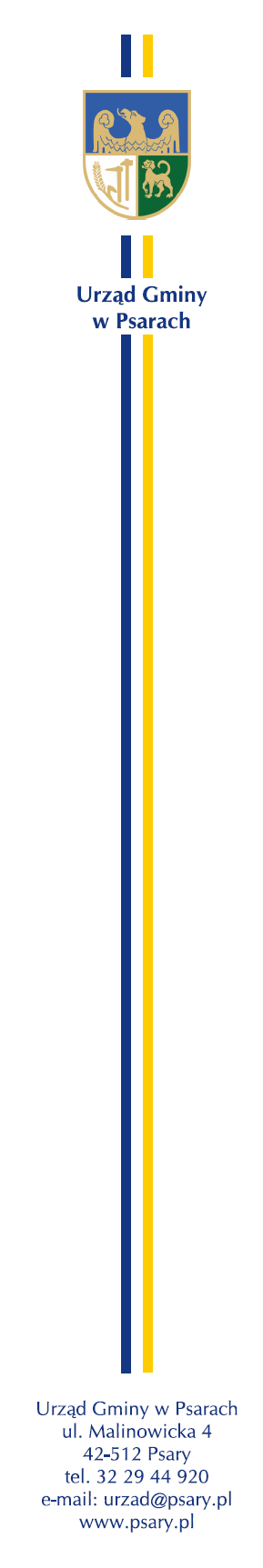 ZAMAWIAJĄCYGMINA PSARY42-512 Psaryul. Malinowicka woj. Śląskie             Regon: 276258167,     NIP:  625-244-67-73Tel. 32 294 49 21 e-mail: urzad@psary.pl http://www.psary.plhttp://www.bip.psary.plhttps://platformazakupowa.pl/transakcja/797743  (dedykowana Platforma zakupowa do obsługi komunikacji w formie elektronicznej pomiędzy Zamawiającym a Wykonawcami oraz składania ofert), SPECYFIKACJA WARUNKÓW ZAMÓWIENIAZatwierdzamWójtTomasz Sadłoń	………………………...…………….…………………data i podpis Kierownika Zamawiającegolub osoby upoważnionej/Psary, dnia 25.07.2023 r.POSTANOWIENIA SPECYFIKACJI WARUNKÓW  ZAMÓWIENIA(SWZ)ROZDZIAŁ I.	ZAMAWIAJĄCY (NAZWA I ADRES ORAZ INNE DANE 
TELEINFORMATYCZNE)ZamawiającyGmina Psaryul. Malinowicka 442-512 PsaryRegon: 276258167	NIP:  625-244-67-73Adres do korespondencji:Urząd Gminy w  Psarachul. Malinowicka 442-512 PsaryTel. 32 294 49 21e-mail: urzad@psary.plwww.psary.plwww.bip.psary.plGodziny urzędowania:    poniedziałek – 7:30 – 17:00; wtorek – czwartek 7:30 – 15:30; piątek 7:30 – 14:00.Strona internetowa prowadzonego postępowania:adres strony internetowej, na której jest prowadzone postępowanie oraz na której będą zamieszczane zmiany i wyjaśnienia treści SWZ oraz inne dokumenty zamówienia bezpośrednio związane z postępowaniem: https://platformazakupowa.pl/transakcja/797743 Zamawiający informuje, iż na stronie internetowej Biuletynu Informacji Publicznej Urzędu Gminy Psary tj. http://www.bip.psary.pl – znajduje się przekierowanie do Platformy zakupowej Zamawiającego: https://platformazakupowa.pl/transakcja/797743 Zamawiający przypomina, że w toku postępowania zgodnie z art. 61 ust. 2 ustawy PZP komunikacja ustna dopuszczalna jest jedynie w toku negocjacji lub dialogu oraz w odniesieniu do informacji, które nie są istotne. Zasady dotyczące sposobu komunikowania się zostały przez Zamawiającego umieszczone w rozdziale XII niniejszej Specyfikacji Warunków Zamówienia.ROZDZIAŁ II.		TRYB UDZIELENIA ZAMÓWIENIA PUBLICZNEGOPostępowanie prowadzone jest w trybie podstawowym, zgodnie z ustawą z dnia 11 września 2019r. Prawo zamówień publicznych ( Dz. U. z 2022 r. poz. 1710 z późn. zm.) zwaną w dalszej części ustawą. W sprawach nieuregulowanych zapisami niniejszej SWZ, stosuje się przepisy wspomnianej ustawy wraz z aktami wykonawczymi do tej ustawy.Zamawiający zastrzega sobie prawo do prowadzenia negocjacji (przewiduje możliwość prowadzenia negocjacji) w celu ulepszenia treści ofert, które podlegają ocenie w ramach kryteriów oceny ofert, co oznacza wybór trybu podstawowego, o którym mowa w art. 275 pkt 2 ustawy. Szczegółowe informacje dotyczące prowadzenia negocjacji zawiera rozdział XXVII SWZ.Postępowanie prowadzone jest dla wartości zamówienia mniejszej niż próg unijny określony na podstawie art. 3  ustawy.ROZDZIAŁ III.	OPIS PRZEDMIOTU ZAMÓWIENIA	Określenie przedmiotu zamówienia (krótki opis) :Przedmiotem zamówienia jest wykonanie dokumentacji projektowej oraz prowadzeniem nadzoru autorskiego w ramach zadania pn.: Projekt skomunikowania II linii zabudowy względem ul. Szkolnej w Psarach z DP nr 4784S w ramach zadania Skomunikowanie II linii zabudowy względem ul. Szkolnej w Psarach z DP nr 4784S, na podstawie projektu koncepcji skomunikowania drugiej linii zabudowy względem ulicy szkolnej w Psarach z drogą powiatową nr 4784S.Wykonawca jest zobowiązany do uzyskania wszelkich niezbędnych do realizacji inwestycji decyzji, opinii, uzgodnień itp. wraz z uzyskaniem decyzji zezwalającej na realizację inwestycji drogowej (ZRID) Ustawa z dnia 10 kwietnia 2003 r. o szczególnych zasadach przygotowania i realizacji inwestycji 
w zakresie dróg publicznych (SPEC Ustawy drogowej) Dz.U. z 2023 poz. 162 z późn. zm.Na etapie oferty przyjęto podziały 42 działek. W przypadku podziału większej liczby działek lub też mniejszej liczby działek kwota umowna zostanie zwiększona lub pomniejszona o wartość wynikającą z iloczynu różnicy liczby działek przyjętych w ofercie a faktycznym wykonaniem i ceny jednostkowej za projekt podziału jednej nieruchomości podanej w formularzu oferty.Charakterystyka zadania:Stan istniejącyW stanie istniejącym w śladzie projektowanej drogi są tereny zielone. Projektowana droga zlokalizowana jest wzdłuż linii lokalnej doliny utworzonej przez łagodne wyniesienia terenu a więc wzdłuż naturalnej doliny spływu wód opadowych, wyznaczonej przez spadki terenów sąsiednich.Stan projektowyZakres inwestycji obejmuje budowę drogi o długości ok. 550 mb, zgodnie Rozporządzeniem Ministra Infrastruktury z dnia 24 czerwca 2022 r. w sprawie przepisów techniczno - budowlanych dotyczących dróg publicznych (Dz.U. z 2022 poz. 1518) w oparciu o wyniki badań geotechnicznych, w tym:jezdnię o szerokości co najmniej 4,5 m o nawierzchni z kostki betonowej ograniczonej krawężnikiem, z obustronnymi utwardzonymi poboczami o szerokości 0,75 m. Niweletę drogi dostosować do istniejącego poziomu terenu oraz do usytuowania wysokościowego zjazdów oraz do istniejącej drogi na dowiązaniu na początku inwestycji,odwodnienie w postaci kanalizacji deszczowej, rowów odwadniających zgodnie z projektem koncepcji,w dokumentacji należy przewidzieć przebudowę istniejących zjazdów,oświetlenie lampami ulicznymi np. LED lub innymi ekonomicznymi źródłami światła,wykonać projekt docelowej organizacji ruchu oraz przewidzieć likwidację barier komunikacyjnych dla osób niepełnosprawnych,przebudowa / zabezpieczenie istniejącej infrastruktury w drodze zgodnie z uzyskanymi przez Wykonawcę warunkami technicznymi od gestorów sieci.Dodatkowe wymagania:Wykonawca dokumentacji projektowej odpowiedzialny jest za jakość, rzetelność, zgodność 
z obowiązującymi przepisami, normami, wytycznymi i instrukcjami, nowoczesność 
i ekonomiczność zastosowanych rozwiązań.Wykonawca zobowiązany jest do uzyskania wszystkich pozwoleń, decyzji i uzgodnień potrzebnych do realizacji robót i będzie dokonywał wynikających z nich niezbędnych zmian 
w opracowaniach. Dokumentacja projektowa musi być kompleksowa w zakresie umożliwiającym realizację robót. W przypadku stwierdzenia, że są elementy nie ujęte w opracowaniu, a konieczne do uzyskania odpowiednich decyzji lub realizacji robót Zamawiający rości sobie prawo zlecania ich innemu podmiotowi na koszt Wykonawcy.W opracowaniach Wykonawca nie może wskazać znaków towarowych, patentów lub pochodzenia, źródła lub szczególnego procesu, który charakteryzuje produkty lub usługi dostarczane przez konkretnego wykonawcę, jeżeli mogłoby to doprowadzić do uprzywilejowania lub wyeliminowania niektórych wykonawców lub produktów, chyba że jest to uzasadnione specyfiką przedmiotu zamówienia i nie można opisać przedmiotu zamówienia za pomocą dostatecznie dokładnych określeń, a wskazaniu takiemu muszą wówczas towarzyszyć wyrazy „lub równoważny”. Wykonawca zobowiązany jest również do wskazania parametrów równoważności.Wraz z protokołem odbioru wykonanych usług Wykonawca przekaże Zamawiającemu odpowiednią decyzję administracyjną umożliwiającą rozpoczęcie planowanych robót.Wykonawca przed rozpoczęciem procedury przetargowej na roboty budowlane, sporządzi aktualizację kosztorysu inwestorskiego na podstawie opracowanej dokumentacji, (w przypadku wystąpienia takiej konieczności).Wykonawca przygotuje wyjaśnienia, odpowiedzi do opracowanej dokumentacji podczas prowadzenia postępowania na wyłonienie wykonawcy robót budowlanych, (w przypadku wystąpienia takiej konieczności, np. zadawane pytania przez wykonawców przygotowujących się do składania ofert w postępowaniu na roboty budowlane w oparciu o przedmiotową dokumentację).Do obowiązków Wykonawcy należy uzyskanie wymaganych warunków technicznych 
i uzgodnień od gestorów sieci uzbrojenia podziemnego własnym staraniem i na własny koszt. Wymagania gestorów sieci uzbrojenia podziemnego, zgłoszone do uwzględnienia 
w dokumentacji technicznej a wykraczające poza zakresy wynikające z kolizji uzbrojenia 
z układem projektowanym, muszą być uzgodnione z Zamawiającym przed rozpoczęciem projektowania.W przypadku wystąpienia kolizji układu projektowanego z istniejącymi sieciami podziemnymi i nadziemnymi do obowiązków Wykonawcy należy opracowanie projektu usunięcia kolizji.W przypadku konieczności poniesienia kosztów przebudowy sieci przez jej właściciela, Wykonawca jest zobowiązany przekazać właścicielowi informację o wysokości przewidywanych kosztów z tym związanych z uzasadnieniem okoliczności taki stan rzeczy powodujących.Dla przebudowy sieci kolidujących z inwestycją należy opracować odrębne projekty wykonawcze w podziale na właścicieli sieci i podmioty zobowiązane do sfinansowania ich przebudowy.W przypadku kolizji drzew z projektowanym zakresem, Wykonawca w pierwszej kolejności, niezwłocznie po powzięciu tej wiadomości, wykona inwentaryzację drzew i złoży wniosek na wycinkę drzew celem uzyskania decyzji.Na złożony wniosek Wykonawca uzyska od Zamawiającego pełnomocnictwa do występowania w jego imieniu przy dokonywaniu czynności w ramach niniejszej umowy. Wykonawca działając w imieniu Zamawiającego nie może zawierać porozumień, nie może zaciągać zobowiązań 
i podejmować działań rodzących skutki finansowe, bez pisemnej akceptacji Zamawiającego. Wszelkie uzgodnienia i warunki narzucone przez Strony postępowania muszą być zgłaszane Zamawiającemu i wymagają jego akceptacji.W przypadku konieczności wykonania projektów branżowych Wykonawca zobowiązany jest zapewnić odpowiedni personel posiadający właściwe uprawnienia do projektowania.Pełnienie nadzoru autorskiego:Wykonawca zobowiązany jest do pełnienia nadzoru autorskiego, nad zgodnością wykonanych robót z  opracowaną dokumentacją projektową w czasie robót realizowanych na podstawie wykonywanej  dokumentacji projektowej.Nadzór autorski obejmuje wykonanie czynności, o których mowa poniżej, a w szczególności:stwierdzanie w toku wykonywania robót budowlanych zgodności realizacji z projektem;uzgadnianie możliwości wprowadzenia rozwiązań zamiennych w stosunku do przewidzianych w projekcie, zgłoszonych przez kierownika budowy lub inspektora nadzoru inwestorskiego;aktualizację rozwiązań projektowych w przypadku wystąpienia nieprzewidzianych kolizji lub zmianę trasy wynikającą z innych względów (technicznych lub formalnych), za wyjątkiem sporządzenia projektów zamiennych;akceptację i wydanie opinii dotyczącej zmian technologicznych;Pozostałe warunki zamówienia:Wykonawca po uzyskaniu mapy do celów projektowych a przed przystąpieniem do projektowania sporządzi koncepcję projektową zawierającą proponowane rozwiązania projektowe, którą uzgodni z Zamawiającym.W ramach przedmiotu zamówienia, przed przystąpieniem do zaawansowanej fazy projektowej należy zinwentaryzować wszelkie kolizje sieci i infrastruktury z przedmiotową inwestycją 
w zakresie objętym opracowaniem, celem zaprojektowania niezbędnej jej przebudowy. Celem pozyskania przez Wykonawcę decyzji o pozwoleniu na wycinkę drzew sporządzi on także 
inwentaryzację obejmującą drzewa i krzewy zlokalizowane w okresie opracowania.Wykonawca w niezbędnym zakresie zapewni wykonanie badań geologicznych 
i geotechnicznych celem oceny nośności gruntów i istniejącej podbudowy oraz zwierciadła wody gruntowej.  Wykonawca zaprojektuje budowę odwodnienia drogi w zakresie opracowania oraz uzyska pozwolenia wodno-prawne wraz z operatami wodnoprawnymi.W ramach przedmiotu zamówienia Wykonawca przed przystąpieniem do zaawansowanej fazy projektowej przedstawi Zamawiającemu koncepcję projektową (zawierającą część opisową 
i graficzną) do zatwierdzenia. Koncepcja oprócz wymogów Zamawiającego i identyfikacji 
potrzeb wynikających z inwentaryzacji stanu obiektu oraz konsultacji z mieszkańcami 
i właścicielami nieruchomości przyległych, powinna zawierać także sugestie i opinie Wykonawcy wynikające z jego najlepszej wiedzy i doświadczenia. Wykonawca będzie zobowiązany do skonsultowania wstępnej koncepcji projektowej oraz do wykonania dokumentacji zgodnie 
z wytycznymi Zamawiającego. Zamawiający zaakceptuje koncepcję projektową bądź wniesie do niej uwagi w terminie nieprzekraczającym 2 tygodni od doręczenia. W razie przekroczenia tego terminu, termin wykonania przedmiotu umowy może zostać przedłużony odpowiednio 
o okres zwłoki.Wykonawca zobowiązany będzie do uzyskania ostatecznej decyzji o zezwoleniu na realizację inwestycji drogowej ( decyzji ZRID) umożliwiającej realizację inwestycji. Wykonawca przekaże również Zamawiającemu dokumentację fotograficzną działek przejmowanych przez Gminę Psary pod drogę. Zdjęcia mają być wykonane na dzień wydania decyzji. Dokumentacja fotograficzna musi zawierać min 2 fotografie dla każdej działki wraz z opisem tj. numer działki oraz opisane elementy np. składniki budowlane oraz składniki roślinne znajdujące się na terenie przejętym pod drogę.Przedmiot zamówienia powinien w szczególności zawierać:Wykonanie mapy do celów projektowych,Wykonanie i dostarczenie dokumentacji geotechnicznych,Uzyskanie dokumentacji terenowo prawnej,Uzyskanie wypisów z rejestru gruntów,Uzyskanie uzgodnień branżowych,Uzyskanie uzgodnień i zatwierdzeń dot. celowej organizacji ruchu drogowego,Uzyskanie uzgodnień w sprawach p. poż.,Uzyskanie pozwoleń wodnoprawnych wraz z operatami wodnoprawnymi,Uzyskanie ostatecznej decyzji o zezwolenie na realizacje inwestycji drogowej (ZRID) umożliwiającego realizację inwestycji,Uzyskanie innych uzgodnień, warunków, decyzji, zgód, pozwoleń i opinii niezbędnych do prawidłowego wykonania przedmiotu zamówienia,Wykonanie wstępnej koncepcji projektowej,Wykonanie projektów budowlanych tj. Projektu zagospodarowania działki lub terenu, projektu architektoniczno – budowlanego oraz projektu technicznego wszystkich branż wraz 
z przedmiarami i kosztorysami inwestorskimi.Kosztorys inwestorski należy sporządzić w podziale branżowym, zgodnie z Rozporządzeniem Ministra Rozwoju i Technologii z dnia 20 grudnia 2021 r. w sprawie określenia metod 
i podstaw sporządzania kosztorysu inwestorskiego, obliczania planowanych kosztów prac projektowych oraz planowanych kosztów robót budowlanych określonych w programie funkcjonalno-użytkowym (Dz.U. z 2021 poz. 2458 z późn. zm.).Wykonanie specyfikacji technicznych wykonania i odbioru robót,Wykonanie wszystkich innych opracowań wynikłych w trakcie prac projektowych, niezbędnych do prawidłowego i kompletnego wykonania zlecenia wynikających  z przepisów prawa obowiązujących na każdym etapie trwania zleconych prac.Dokumentacja stanowiąca przedmiot umowy będzie sporządzona przez wykonawcę w 5 egzemplarzach. Kosztorys inwestorski będzie sporządzony w 4 egzemplarzach (2 w wersji uproszczonej i 2 w wersji szczegółowej). Dokumentacja projektowa, kosztorysy inwestorskie, przedmiary robót, specyfikacje techniczne wykonania i odbioru robót oraz inne opracowania stanowiące przedmiot zamówienia będą przekazane Zamawiającemu także w formie cyfrowej (.pdf oraz wersja edytowalna- .dwg, ath, .doc).Pełny, szczegółowy i wyczerpujący opis przedmiotu zamówienia został określony w:SWZ wraz z załącznikami,projektowanych postanowieniach umowy,odpowiedziach na pytania udzielanych w trakcie procedury przetargowej (jeżeli dotyczy).Wszystkie ww. dokumenty należy traktować jako wzajemnie się uzupełniające. Wszystkie wymagania określone w dokumentach wskazanych powyżej stanowią wymagania minimalne, a ich spełnienie jest obligatoryjne.Wymagania w zakresie zatrudnienia przez Wykonawcę lub podwykonawcę osób, o których mowa w art. 96 ust. 2 pkt 2 ustawy Pzp.Zamawiający nie wymaga zatrudnienia przez Wykonawcę lub Podwykonawcę osób, 
o których mowa w art. 96 ust. 2 pkt 2 ustawy Pzp.Wymagania dotyczące zatrudnienia przez Wykonawcę lub Podwykonawcę na podstawie stosunku pracy w okolicznościach, o których mowa w art. 95 ustawy Pzp – nie dotyczy.Zastrzeżenie o możliwości ubiegania się o udzieleniu zamówienia wyłącznie Wykonawców o których mowa w art. 94. ustawy Pzp - nie dotyczy.Informacja o przedmiotowych środkach dowodowych.Zamawiający nie wymaga złożenia wraz z ofertą przedmiotowych środków dowodowych.Prawa autorskie.Z chwilą odbioru przez Zamawiającego dokumentacji projektowej Wykonawca przenosi na Zamawiającego na czas nieoznaczony majątkowe prawa autorskie do dokumentacji projektowej stanowiącej przedmiot umowy, do korzystania na terytorium kraju i zagranicą na wszelkich polach eksploatacyjnych, a w szczególności:wykonawstwa, remontu, dobudowy, przebudowy, modernizacji, wprowadzeń zmian w oparciu o przedmiotową dokumentację,używania dokumentacji projektowej i przekazywania jej stronom biorącym udział w postępowaniu o udzielenia zamówienia publicznego,powielania i obróbki dokumentacji dowolną techniką,upubliczniania i rozpowszechniania do celów służbowych,wprowadzania do obrotu, użyczenia lub najmu oryginału albo egzemplarzy na których utrwalono dokumentację projektową,dokonywania zmian dokumentacji projektowej,prawo zezwalania na wykonywanie zależnego prawa autorskiego w stosunku do dokumentacji projektowej. Termin gwarancji i rękojmi.Wykonawca jest zobowiązany udzielić gwarancji na wykonaną dokumentację projektową na okres 36 miesięcy od przekazania kompletnej dokumentacji projektowej.Wykonawca udziela rękojmi na okres 36 miesięcy od daty podpisania protokołu odbioru końcowego.Uprawnienia Zamawiającego wynikające z rękojmi za wady będą egzekwowane niezależnie od uprawnień wynikających z gwarancji jakości.Jeżeli Wykonawca nie usunie wad lub usterek w okresie gwarancji jakości lub rękojmi 
w wyznaczonym na piśmie przez Zamawiającego terminie, Zamawiający po uprzednim 
zawiadomieniu Wykonawcy, może zlecić ich usunięcie osobie trzeciej na koszt Wykonawcy.Ubezpieczenie od odpowiedzialności cywilnej w zakresie prowadzonej działalności.Wykonawca w okresie realizacji przedmiotu zamówienia musi posiadać aktualne
ubezpieczenie od odpowiedzialności cywilnej z tytułu prowadzonej działalności gospodarczej na kwotę nie niższą niż 100.000 zł przez cały okres realizacji umowy. Przed zawarciem umowy Wykonawca przedłożył Zamawiającemu kopię aktualnej umowy ubezpieczenia (lub polisy). W trakcie realizacji umowy na każde żądanie Zamawiającego Wykonawca zobowiązany jest przedłożyć kopię aktualnej umowy ubezpieczenia (lub polisy) wraz z potwierdzeniem opłaconych składek.Pozostałe wymagania, co do ubezpieczenia Wykonawcy, znajdują się w projektowanych postanowieniach umowy – załącznik nr 5 do SWZ.Warunki płatności.Kwota wynagrodzenia obejmuje wszelkie koszty jakie poniesie Wykonawca w związku z realizacją przedmiotu umowy. Wynagrodzenie będzie płatne częściowo, w czterech transzach.pierwsza faktura częściowa w wysokości do 10 % wartości brutto przedmiotu umowy za przygotowanie i uzgodnienie z Zamawiającym Koncepcjidruga faktura częściowa w wysokości do 40% wartości brutto przedmiotu umowy za skuteczne złożenie wniosku o wydanie decyzji ZRID.trzecia faktura częściowa w wysokości do 47% wartości brutto przedmiotu umowy za uzyskanie ostatecznej decyzji ZRID wraz z przekazaniem opracowań zgodnych z umową.faktura końcowa 3% - za sprawowanie nadzoru autorskiego.Wykonawca każdorazowo do faktury załączy protokół odbioru wykonanych prac podpisany przez koordynatora projektu ze strony Zamawiającego.Numer rachunku bankowego wskazany na fakturze musi być numerem właściwym do wykonywania rozliczeń na zasadach podzielonej płatności (split payment) i wskazanym w wykazie kont bankowych na tzw. białej liście, zgodnie z zapisami Ustawy z dnia 11 marca 2004r. o podatku od towarów i usług.Oznaczenie przedmiotu zamówienia wg Wspólnego Słownika Zamówień CPV:Główny kod CPV:71320000-7 – usługi inżynieryjne w zakresie projektowania.Dodatkowy przedmiot zamówienia. Dodatkowe kody CPV:71247000-1 – nadzór nad robotami budowlanymi.71248000-8 – nadzór nad projektem i dokumentacją.	ROZDZIAŁ IV. 	INFORMACJA NA TEMAT CZĘŚCI ZAMÓWIENIA I MOŻLIWOŚCI SKŁADANIA OFERT CZĘŚCIOWYCHOferta musi obejmować całość zamówienia, Zamawiający nie dopuszcza możliwości składania ofert częściowych.Oferta częściowa stanowić będzie ofertę o treści niezgodnej z warunkami zamówienia i zostanie odrzucona, zgodnie z art. 226 ust. 1 pkt 5 ustawy.Powody niedokonania podziału zamówienia na części:Rozmiar zamówienia tj. wykonanie dokumentacji projektowej jednego odcinka drogi, nie utrudnia konkurencji, a jego podział może doprowadzić do zwiększenie kosztów wykonania zamówienia, ryzyko utrudnień i komplikacji dla zamawiającego, wynikających z realizacji zamówienia częściami przez różnych wykonawców. Przedmiot niniejszego zamówienia co do zasady jest realizowany przez przedsiębiorców stanowiących mikro, małe lub średnie przedsiębiorstwa, w związku z tym podział zamówienia na części nie jest konieczny (zasadny).Każdy Wykonawca ma prawo złożyć tylko jedną ofertę. Za równoznaczne ze złożeniem więcej niż jednej oferty przez tego samego Wykonawcę zostanie uznana sytuacja, w której ten sam podmiotwystępuje w dwóch lub więcej ofertach składanych wspólnie lub jest samodzielnym Wykonawcą, 
a jednocześnie jest uczestnikiem wspólnej oferty. ROZDZIAŁ V. 	INFORMACJA NA TEMAT MOŻLIWOŚCI SKŁADANIA OFERT WARIANTOWYCHZamawiający nie dopuszcza możliwości złożenia oferty wariantowej, o której mowa w art. 92 ustawy Pzp tzn. oferty przewidującej odmienny sposób wykonania zamówienia niż określony 
w niniejszej SWZ.ROZDZIAŁ VI. 	INFORMACJA NA TEMAT PRZEWIDYWANYCH ZAMÓWIEŃ  POLEGAJĄCYCH NA POWTÓRZENIU PODOBNYCH USŁUGZamawiający nie przewiduje udzielenia zamówienia polegającego na powtórzeniu podobnych usług, 
o którym mowa w art. 214 ust.1 pkt 7 ustawy.  ROZDZIAŁ VII. 	MAKSYMALNA LICZBA WYKONAWCÓW, Z KTÓRYMI ZAMAWIAJĄCY ZAWRZE UMOWĘ RAMOWĄPrzedmiotowe postępowanie nie jest prowadzone w celu zawarcia umowy ramowej.ROZDZIAŁ VIII. 	TERMIN WYKONANIA ZAMÓWIENIATermin wykonania przedmiotu zamówienia: 18 miesięcy od podpisania umowy.Z uwagi na okoliczności związane z zapobieganiem, przeciwdziałaniem i zwalczaniem COVID-19 lub innych chorób zakaźnych oraz wywołanych nimi sytuacji kryzysowych rozpoczęcie lub zakończenie realizacji umowy może ulec zmianie.Datą zakończenia przedmiotu umowy w zakresie przygotowania dokumentacji, jest otrzymanie kompletnej dokumentacji projektowej wraz z uzyskaniem zgłoszenia budowy w organie administracji architektoniczno – budowlanej.Jeżeli ostatnim dniem zakończenia przedmiotu umowy jest dzień wolny - sobota, niedziela, święto – przyjmuje się, że ostatnim dniem zakończenia przedmiotu umowy jest pierwszy dzień roboczy po dniu lub dniach wolnych od pracy.ROZDZIAŁ IX.  	PROJEKTOWANE POSTANOWIENIA UMOWY W SPRAWIE ZAMÓWIENIA PUBLICZNEGO, KTÓRE ZOSTANĄ WPROWADZONE DO TREŚCI TEJ UMOWYProjektowane postanowienia umowy w sprawie zamówienia publicznego, które zostaną wprowadzone do treści tej umowy, zawiera załącznik nr 5 do SWZ.Zamawiający przewiduje możliwość zmian postanowień zawartej umowy (tzw. zmiany kontraktowe w oparciu o art. 455 ust. 1 pkt 1 ustawy) w stosunku do treści oferty, na podstawie której dokonano wyboru Wykonawcy, zgodnie z warunkami zawartymi w projektowanych postanowieniach umowy – załącznik nr 5 do SWZ.Zmiana umowy może także nastąpić w przypadkach, o których mowa w art. 455 ust. 1 pkt 2-4 oraz ust. 2 ustawy.Przed zawarciem umowy należy dopełnić formalności, które zostały wskazane w Rozdziale XXX SWZ.ROZDZIAŁ X . 	OPIS SPOSOBU OBLICZENIA CENYWykonawca może złożyć jedną ofertę. Oferta musi obejmować całość zamówienia.Wykonawca poda cenę ofertową na formularzu oferty, zgodnie z załącznikiem nr 2 do SWZ.Wykonawca poda cenę ofertową tj. cenę jednostkową brutto na formularzu oferty za wykonanie całości przedmiotu umowy i przeniesienie autorskich praw majątkowych określonych w rozdziale III SWZ, zgodnie z załącznikiem nr 2 do SWZ.Podana w ofercie cena musi być wyrażona w polskich złotych z dokładnością do dwóch miejsc po przecinku z zastosowaniem przybliżenia dziesiętnego.Podana cena ofertowa, musi uwzględniać wszystkie wymagania opisane w dokumentach wymienionych w rozdziale III ust. 8 SWZ oraz obejmować wszelkie koszty, jakie poniesie Wykonawca z tytułu należytej oraz zgodnej z obowiązującymi przepisami realizacji przedmiotu zamówienia,Wykonawca, składając ofertę,  informuje Zamawiającego, że wybór jego oferty będzie prowadził do powstania u Zamawiającego obowiązku podatkowego, wskazując:nazwę (rodzaj) towaru lub usługi, których dostawa lub świadczenie będą prowadziły do powstania obowiązku podatkowego;wartość towaru lub usługi objętego obowiązkiem podatkowym Zamawiającego, bez kwoty podatku;stawkę podatku od towarów i usług, która zgodnie z wiedzą Wykonawcy, będzie miała zastosowanie.ROZDZIAŁ XI. 	INFORMACJA NA TEMAT MOŻLIWOŚCI ROZLICZANIA SIĘ 
W WALUTACH OBCYCHZamawiający będzie rozliczał się z Wykonawcą wyłącznie w walucie polskiej (PLN).ROZDZIAŁ XII. 	INFORMACJA O ŚRODKACH KOMUNIKACJI ELEKTRONICZNEJ, PRZY UŻYCIU KTÓRYCH ZAMAWIAJĄCY BĘDZIE KOMUNIKOWAŁ SIĘ Z WYKONAWCAMIPostępowanie prowadzone jest w języku polskim w formie elektronicznej za pośrednictwem platformazakupowa.pl pod adresem: https://platformazakupowa.pl/transakcja/797743 W celu skrócenia czasu udzielenia odpowiedzi na pytania, komunikacja między zamawiającym 
a wykonawcami w zakresie:przesyłania Zamawiającemu pytań do treści SWZ;przesyłania odpowiedzi na wezwanie Zamawiającego do złożenia podmiotowych środków dowodowych;przesyłania odpowiedzi na wezwanie Zamawiającego do złożenia/ poprawienia/ uzupełnienia oświadczenia, o którym mowa w art. 125 ust. 1, podmiotowych środków dowodowych, innych dokumentów lub oświadczeń składanych w postępowaniu;przesyłania odpowiedzi na wezwanie Zamawiającego do złożenia wyjaśnień dotyczących treści oświadczenia, o którym mowa w art. 125 ust. 1 lub złożonych podmiotowych środków dowodowych lub innych dokumentów lub oświadczeń składanych w postępowaniu;przesyłania odpowiedzi na wezwanie Zamawiającego do złożenia wyjaśnień dot. treści przedmiotowych środków dowodowych – jeżeli dotyczy;przesłania odpowiedzi na inne wezwania Zamawiającego wynikające z ustawy - Prawo zamówień publicznych;przesyłania wniosków, informacji, oświadczeń Wykonawcy;przesyłania odwołania/inne,odbywa się za pośrednictwem platformazakupowa.pl i formularza „Wyślij wiadomość do zamawiającego”. Za datę przekazania (wpływu) oświadczeń, wniosków, zawiadomień oraz informacji przyjmuje się datę ich przesłania za pośrednictwem platformazakupowa.pl poprzez kliknięcie przycisku  „Wyślij wiadomość do zamawiającego” po których pojawi się komunikat, że wiadomość została wysłana do zamawiającego. Zamawiający dopuszcza, opcjonalnie, komunikację  za pośrednictwem poczty elektronicznej. Adres poczty elektronicznej osoby uprawnionej do kontaktu z wykonawcami podano w ROZDZIALE XV SWZ. Nie dotyczy składania ofert.Zamawiający będzie przekazywał wykonawcom informacje za pośrednictwem platformazakupowa.pl. Informacje dotyczące odpowiedzi na pytania, zmiany specyfikacji, zmiany terminu składania i otwarcia ofert Zamawiający będzie zamieszczał na platformie w sekcji „Komunikaty”. Korespondencja, której zgodnie z obowiązującymi przepisami adresatem jest konkretny Wykonawca, będzie przekazywana za pośrednictwem platformazakupowa.pl do konkretnego wykonawcy.Wykonawca jako podmiot profesjonalny ma obowiązek sprawdzania komunikatów i wiadomości bezpośrednio na platformazakupowa.pl przesłanych przez zamawiającego, gdyż system powiadomień może ulec awarii lub powiadomienie może trafić do folderu SPAM.Wykonawca, przystępując do niniejszego postępowania o udzielenie zamówienia publicznego:6.1 akceptuje warunki korzystania z platformazakupowa.pl określone w Regulaminie zamieszczonym na stronie internetowej pod linkiem w zakładce „Regulamin" oraz uznaje go za wiążący,6.2 zapoznał i stosuje się do Instrukcji składania ofert/wniosków dostępnej pod linkiem. Zamawiający nie ponosi odpowiedzialności za złożenie oferty w sposób niezgodny 
z Instrukcją korzystania z platformazakupowa.pl, w szczególności za sytuację, gdy zamawiający zapozna się z treścią oferty przed upływem terminu składania ofert (np. złożenie oferty w zakładce „Wyślij wiadomość do zamawiającego”). Taka oferta zostanie uznana przez Zamawiającego za ofertę handlową i nie będzie brana pod uwagę w przedmiotowym postępowaniu ponieważ nie został spełniony obowiązek narzucony w art. 221 Ustawy Prawo Zamówień Publicznych.Zamawiający informuje, że instrukcje korzystania z platformazakupowa.pl dotyczące 
w szczególności logowania, składania wniosków o wyjaśnienie treści SWZ, składania ofert oraz innych czynności podejmowanych w niniejszym postępowaniu przy użyciu platformazakupowa.pl znajdują się w zakładce „Instrukcje dla Wykonawców" na stronie internetowej pod adresem: https://platformazakupowa.pl/strona/45-instrukcje.ROZDZIAŁ XIII.	INFORMACJE O WYMAGANIACH TECHNICZNYCH 
I ORGANIZACYJNYCH SPORZĄDZANIA, WYSYŁANIA 
I ODBIERANIA KORESPONDENCJI ELEKTRONICZNEJZamawiający, zgodnie z Rozporządzeniem Prezesa Rady Ministrów z dnia 31 grudnia 2020 r. 
w sprawie sposobu sporządzania i przekazywania informacji oraz wymagań technicznych dla dokumentów elektronicznych oraz środków komunikacji elektronicznej w postępowaniu 
o udzielenie zamówienia publicznego lub konkursie (Dz. U. z 2020r. poz. 2452), określa niezbędne wymagania sprzętowo – aplikacyjne umożliwiające pracę na  platformazakupowa.pl, tj.:stały dostęp do sieci Internet o gwarantowanej przepustowości nie mniejszej niż 512 kb/s,komputer klasy PC lub MAC o następującej konfiguracji: pamięć min. 2 GB Ram, procesor Intel IV 2 GHZ lub jego nowsza wersja, jeden z systemów operacyjnych - MS Windows 7, Mac Os x 10 4, Linux, lub ich nowsze wersje,zainstalowana dowolna, inna przeglądarka internetowa niż Internet Explorer;włączona obsługa JavaScript,zainstalowany program Adobe Acrobat Reader lub inny obsługujący format plików .pdf,szyfrowanie na platformazakupowa.pl odbywa się za pomocą protokołu TLS 1.3.oznaczenie czasu odbioru danych przez platformę zakupową stanowi datę oraz dokładny czas (hh:mm:ss) generowany wg. czasu lokalnego serwera synchronizowanego z zegarem Głównego Urzędu Miar.Zamawiający informuje, że instrukcje korzystania z platformazakupowa.pl dotyczące 
w szczególności logowania, składania wniosków o wyjaśnienie treści SWZ, składania ofert oraz innych czynności podejmowanych w niniejszym postępowaniu przy użyciu platformazakupowa.pl znajdują się w zakładce „Instrukcje dla Wykonawców" na stronie internetowej pod adresem: https://platformazakupowa.pl/strona/45-instrukcje .ZaleceniaFormaty plików wykorzystywanych przez Wykonawców powinny być zgodne 
z „Obwieszczeniem Prezesa Rady Ministrów z dnia 9 listopada 2017 r. w sprawie ogłoszenia jednolitego tekstu rozporządzenia Rady Ministrów w sprawie Krajowych Ram Interoperacyjności, minimalnych wymagań dla rejestrów publicznych i wymiany informacji w postaci elektronicznej oraz minimalnych wymagań dla systemów teleinformatycznych”.Zamawiający rekomenduje wykorzystanie formatów: .pdf .doc .xls .jpg (.jpeg) ze szczególnym wskazaniem na .pdfW celu ewentualnej kompresji danych Zamawiający rekomenduje wykorzystanie jednego 
z rozszerzeń:.zip .7ZWśród rozszerzeń powszechnych a nie występujących w rozporządzeniu występują: .rar .gif .bmp .numbers .pages. Dokumenty złożone w takich plikach zostaną uznane za złożone nieskutecznie.Zamawiający zwraca uwagę na ograniczenia wielkości plików podpisywanych profilem zaufanym, który wynosi maksymalnie 10MB, oraz na ograniczenie wielkości plików podpisywanych w aplikacji eDoApp służącej do składania podpisu osobistego, który wynosi maksymalnie 5MB.Ze względu na niskie ryzyko naruszenia integralności pliku oraz łatwiejszą weryfikację podpisu zamawiający zaleca, w miarę możliwości, przekonwertowanie plików składających się na ofertę na format .pdf  i opatrzenie ich podpisem kwalifikowanym w formacie PAdES. Pliki w innych formatach niż PDF zaleca się opatrzyć zewnętrznym podpisem XAdES. 
Wykonawca powinien pamiętać, aby plik z podpisem przekazywać łącznie z dokumentem podpisywanym.Zamawiający zaleca aby w przypadku podpisywania pliku przez kilka osób, stosować podpisy tego samego rodzaju. Podpisywanie różnymi rodzajami podpisów np. osobistym 
i kwalifikowanym może doprowadzić do problemów w weryfikacji plików. Zamawiający zaleca, aby Wykonawca z odpowiednim wyprzedzeniem przetestował możliwość prawidłowego wykorzystania wybranej metody podpisania plików oferty.Zaleca się, aby komunikacja z wykonawcami odbywała się tylko na Platformie za pośrednictwem formularza „Wyślij wiadomość do zamawiającego”, nie za pośrednictwem adresu email.Osobą składającą ofertę powinna być osoba kontaktowa podawana w dokumentacji.Ofertę należy przygotować z należytą starannością dla podmiotu ubiegającego się o udzielenie zamówienia publicznego i zachowaniem odpowiedniego odstępu czasu do zakończenia przyjmowania ofert/wniosków. Sugerujemy złożenie oferty na 24 godziny przed terminem składania ofert/wniosków. Podczas podpisywania plików zaleca się stosowanie algorytmu skrótu SHA2 zamiast SHA1.Jeśli Wykonawca pakuje dokumenty np. w plik ZIP, zaleca się wcześniejsze podpisanie każdego ze skompresowanych plików. Zamawiający rekomenduje wykorzystanie podpisu z kwalifikowanym znacznikiem czasu.Zamawiający zaleca aby nie wprowadzać jakichkolwiek zmian w plikach po podpisaniu ich podpisem kwalifikowanym. Może to skutkować naruszeniem integralności plików co równoważne będzie z koniecznością odrzucenia oferty.ROZDZIAŁ XIV. 	OPIS SPOSOBU UDZIELANIA WYJAŚNIEŃ DOTYCZĄCYCH SPECYFIKACJI WARUNKÓW ZAMÓWIENIATreść SWZ wraz z załącznikami zamieszczona jest na Platformie zakupowej.Wykonawca może zwrócić się do Zamawiającego z wnioskiem o wyjaśnienie treści SWZ.Zamawiający niezwłocznie udzieli wyjaśnień, jednakże nie później niż na 2 dni przed upływem terminu składania ofert, o ile wniosek o wyjaśnienie SWZ wpłynie do Zamawiającego nie później niż na 4 dni przed upływem terminu składania ofert.Wszelkie wyjaśnienia, modyfikacje treści SWZ oraz inne informacje związane z niniejszym postępowaniem, Zamawiający będzie zamieszczał wyłącznie na Platformie zakupowej, w wierszu oznaczonym tytułem oraz znakiem sprawy niniejszego postępowania.W uzasadnionych przypadkach Zamawiający może przed upływem terminu składania ofert zmienić treść SWZ. Każda wprowadzona przez Zamawiającego zmiana staje się w takim przypadku częścią SWZ. Dokonaną zmianę treści SWZ Zamawiający udostępnia na Platformie zakupowej.Zamawiający oświadcza, iż nie zamierza zwoływać zebrania Wykonawców w celu wyjaśnienia treści SWZ.ROZDZIAŁ XV. 	OSOBY ZE STRONY ZAMAWIAJĄCEGO UPRAWNIONE DO KOMUNIKOWANIA SIĘ Z WYKONAWCAMIZamawiający wyznacza następującą osobę do komunikowania się z Wykonawcami, w sprawach dotyczących niniejszego postępowania: Andrzej Piestrzyński, – e-mail: andrzejpiestrzynski@psary.pl, nr telefonu 32 294 49 43.ROZDZIAŁ XVI. OPIS SPOSOBU PRZYGOTOWANIA OFERTY ORAZ DOKUMENTÓW 	WYMAGANYCH PRZEZ ZAMAWIAJĄCEGO W SWZOferta oraz przedmiotowe środki dowodowe (jeżeli były wymagane) składane elektronicznie muszą zostać podpisane elektronicznym kwalifikowanym podpisem lub podpisem zaufanym lub podpisem osobistym. W procesie składania oferty, w tym przedmiotowych środków dowodowych na platformie, kwalifikowany podpis elektroniczny lub podpis zaufany lub podpis osobisty Wykonawca składa bezpośrednio na dokumencie, który następnie przesyła do systemu.Poświadczenia za zgodność z oryginałem dokonuje odpowiednio Wykonawca, podmiot, na którego zdolnościach lub sytuacji polega Wykonawca, wykonawcy wspólnie ubiegający się 
o udzielenie zamówienia publicznego albo podwykonawca, w zakresie dokumentów, które każdego z nich dotyczą. Poprzez oryginał należy rozumieć dokument podpisany kwalifikowanym podpisem elektronicznym lub podpisem zaufanym lub podpisem osobistym przez osobę/osoby upoważnioną/upoważnione. Poświadczenie za zgodność z oryginałem następuje w formie elektronicznej podpisane kwalifikowanym podpisem elektronicznym lub podpisem zaufanym lub podpisem osobistym przez osobę/osoby upoważnioną/upoważnione.Oferta powinna być:sporządzona na podstawie załączników niniejszej SWZ w języku polskim,złożona przy użyciu środków komunikacji elektronicznej tzn. za pośrednictwem platformazakupowa.pl,podpisana kwalifikowanym podpisem elektronicznym lub podpisem zaufanym lub podpisem osobistym przez osobę/osoby upoważnioną/upoważnione.Podpisy kwalifikowane wykorzystywane przez Wykonawców do podpisywania wszelkich plików muszą spełniać „Rozporządzenie Parlamentu Europejskiego i Rady w sprawie identyfikacji elektronicznej i usług zaufania w odniesieniu do transakcji elektronicznych na rynku wewnętrznym (eIDAS) (UE) nr 910/2014 - od 1 lipca 2016 roku”.W przypadku wykorzystania formatu podpisu XAdES zewnętrzny. Zamawiający wymaga dołączenia odpowiedniej ilości plików tj. podpisywanych plików z danymi oraz plików podpisu 
w formacie XAdES.Zgodnie z art. 18 ust. 3 ustawy Pzp, nie ujawnia się informacji stanowiących tajemnicę przedsiębiorstwa, w rozumieniu przepisów o zwalczaniu nieuczciwej konkurencji. Jeżeli Wykonawca, nie później niż w terminie składania ofert, w sposób niebudzący wątpliwości zastrzegł, że nie mogą być one udostępniane oraz wykazał, załączając stosowne wyjaśnienia, iż zastrzeżone informacje stanowią tajemnicę przedsiębiorstwa. Na platformie w formularzu składania oferty znajduje się miejsce wyznaczone do dołączenia części oferty stanowiącej tajemnicę przedsiębiorstwa.Wykonawca, za pośrednictwem platformazakupowa.pl może przed upływem terminu do składania ofert wycofać ofertę. Sposób dokonywania wycofania oferty zamieszczono w instrukcji zamieszczonej na stronie internetowej pod adresem: https://platformazakupowa.pl/strona/45-instrukcjeKażdy z Wykonawców może złożyć tylko jedną ofertę. Złożenie większej liczby ofert lub oferty zawierającej propozycje wariantowe spowoduje odrzucenie oferty.Ceny oferty muszą zawierać wszystkie koszty, jakie musi ponieść Wykonawca, aby zrealizować zamówienie z najwyższą starannością oraz ewentualne rabaty.Dokumenty i oświadczenia składane przez wykonawcę powinny być w języku polskim, chyba że 
w SWZ dopuszczono inaczej. W przypadku  załączenia dokumentów sporządzonych 
w innym języku niż dopuszczony, Wykonawca zobowiązany jest załączyć tłumaczenie na język polski.Zgodnie z definicją dokumentu elektronicznego z art.3 ustęp 2 Ustawy o informatyzacji działalności podmiotów realizujących zadania publiczne, opatrzenie pliku zawierającego skompresowane dane kwalifikowanym podpisem elektronicznym, jest jednoznaczne z podpisaniem oryginału dokumentu, z wyjątkiem kopii poświadczonych odpowiednio przez innego wykonawcę ubiegającego się wspólnie z nim o udzielenie zamówienia, przez podmiot, na którego zdolnościach lub sytuacji polega Wykonawca, albo przez podwykonawcę.Maksymalny rozmiar jednego pliku przesyłanego za pośrednictwem dedykowanych formularzy do: złożenia, zmiany, wycofania oferty wynosi 150 MB natomiast przy komunikacji wielkość pliku to maksymalnie 500 MB.Do oferty należy załączyć:Ofertę należy sporządzić na formularzu oferty lub według takiego samego schematu, stanowiącego załącznik nr 2 do SWZ. Ofertę wraz z wymaganymi załącznikami należy złożyć pod rygorem nieważności w formie elektronicznej (w postaci elektronicznej opatrzonej kwalifikowanym podpisem elektronicznym) lub w postaci elektronicznej opatrzonej podpisem zaufanym lub podpisem osobistym.Oferta wraz z załącznikami musi być złożona za pośrednictwem Platformy zakupowej. Zamawiający zaleca, aby oferta została utworzona w formacie .pdf oraz podpisana wewnętrznym kwalifikowanym podpisem elektronicznym. W przypadku zastosowania podpisu zewnętrznego należy pamiętać o obowiązku dołączenia do pliku stanowiącego ofertę także pliku podpisującego, który generuje się automatycznie podczas złożenia podpisu.Wraz z ofertą (dotyczy oferty składanej w odpowiedzi na ogłoszenie o zamówieniu) należy złożyć:Oświadczenie, o którym mowa w art. 125 ust. 1 ustawy, o niepodleganiu wykluczeniu z postępowania oraz spełnianiu warunków udziału w postępowaniu, w zakresie wskazanym w rozdziale XIX SWZ (Załącznik nr 3 i 4 do SWZ).Oświadczenie stanowi dowód potwierdzający brak podstaw wykluczenia Wykonawcy oraz spełniania przez niego warunków udziału w postępowaniu na dzień składania ofert, tymczasowo zastępujący wymagane przez Zamawiającego podmiotowe środki dowodowe, wskazane w SWZ. Oświadczenie składa się, pod rygorem nieważności, w formie elektronicznej (w postaci elektronicznej opatrzonej kwalifikowanym podpisem elektronicznym) lub w postaci elektronicznej opatrzonej podpisem zaufanym lub podpisem osobistym. Wykonawca, w przypadku polegania na zdolnościach technicznych lub zawodowych podmiotów udostępniających zasoby, przedstawia wraz z oświadczeniem, o którym wyżej mowa, także oświadczenie podmiotu udostępniającego zasoby, potwierdzające brak podstaw wykluczenia tego podmiotu oraz odpowiednio spełnianie warunków udziału w postępowaniu w zakresie, w jakim Wykonawca powołuje się na jego zasoby (Załącznik nr 4 do SWZ).Oświadczenie, że Wykonawca zapoznał się z warunkami zamówienia 
i z projektowanymi postanowieniami umowy w sprawie zamówienia, które zostaną wprowadzone do umowy w sprawie zamówienia oraz, że przyjmuje ich treść bez żadnych zastrzeżeń – zgodnie z treścią zawartą w formularzu oferty, stanowiącym załącznik nr 2 do SWZ. Oświadczenie składa się, pod rygorem nieważności, w formie elektronicznej (w postaci elektronicznej opatrzonej kwalifikowanym podpisem elektronicznym) lub w postaci elektronicznej opatrzonej podpisem zaufanym lub podpisem osobistym.Pełnomocnictwo ustanowione do reprezentowania Wykonawcy/ów ubiegającego/cych się o udzielenie zamówienia publicznego.Pełnomocnictwo przekazuje się w postaci elektronicznej i opatruje kwalifikowanym podpisem elektronicznym, podpisem zaufanym lub podpisem osobistym. 
W przypadku, gdy pełnomocnictwo zostało wystawione w postaci papierowej 
i opatrzone własnoręcznym podpisem, przekazuje się cyfrowe odwzorowanie tego dokumentu, opatrzone kwalifikowanym podpisem elektronicznym, podpisem zaufanym lub podpisem osobistym, poświadczającym zgodność cyfrowego odwzorowania z dokumentem w postaci papierowej. Poświadczenia zgodności cyfrowego odwzorowania z pełnomocnictwem w postaci papierowej, może dokonać mocodawca (osoba/osoby wystawiające pełnomocnictwo) lub notariusz.Oświadczenie, o którym mowa w art. 117 ust. 4 (…) z którego wynika, które roboty budowlane, dostawy lub usługi wykonają poszczególni wykonawcy.”) – o ile dotyczy (odnosi się do Wykonawców wspólnie ubiegających się o udzielenie zamówienia). Oświadczenie to podpisuje się kwalifikowanym podpisem elektronicznym, podpisem zaufanym lub podpisem osobistym.Zobowiązanie podmiotu udostępniającego Wykonawcy zasoby, do oddania do dyspozycji Wykonawcy niezbędnych zasobów na potrzeby realizacji zamówienia lub inny podmiotowy środek dowodowy potwierdzający, że Wykonawca realizując zamówienie, będzie dysponował niezbędnymi zasobami tych podmiotów (o ile Wykonawca korzysta ze zdolności innych podmiotów na zasadach określonych 
w art. 118 ustawy). Zobowiązanie lub inny podmiotowy środek dowodowy 
w opisywanym zakresie, przekazuje się w postaci elektronicznej, i opatruje kwalifikowanym podpisem elektronicznym, podpisem zaufanym lub podpisem osobistym. W przypadku, gdy zobowiązanie (inny podmiotowy środek dowodowy) zostało wystawione w postaci papierowej i opatrzone własnoręcznym podpisem, przekazuje się cyfrowe odwzorowanie tego dokumentu, opatrzone kwalifikowanym podpisem elektronicznym, podpisem zaufanym lub podpisem osobistym, poświadczającym zgodność cyfrowego odwzorowania z dokumentem w postaci papierowej. Poświadczenia zgodności cyfrowego odwzorowania z dokumentem 
w postaci papierowej, może dokonać odpowiednio wykonawca, wykonawca wspólnie ubiegający się o udzielenie zamówienia lub notariusz.Przedmiotowe środki dowodowe (jeżeli dotyczy) – zgodnie z zapisami ust. 12 Rozdziału III niniejszej SWZ.Dowód wniesienia wadium:.W przypadku wniesienia wadium w postaci niepieniężnej, do oferty należy dołączyć (w wyodrębnionym pliku) elektroniczny dokument potwierdzający wniesienie wadium.W przypadku Wykonawców składających ofertę wspólną treść dokumentu wadialnego musi zapewniać możliwość zaspokojenia interesów Zamawiającego co oznacza, że uzyskanie zagwarantowanej zapłaty wadium musi obejmować wszystkie wskazane w ustawie przesłanki zatrzymania wadium, o których mowa w art. 98 ust. 6 ustawy, tj. działania lub zaniechania wszystkich Wykonawców wspólnie ubiegających się o udzielenie zamówienia;W przypadku wniesienia wadium w postaci pieniężnej, zaleca się złożyć wraz z ofertą potwierdzenie nadania przelewu.Spis wszystkich załączonych dokumentów (spis treści) – zalecane, niewymagane.Każdy Wykonawca może złożyć tylko jedną ofertę na jedną część. Ofertę należy sporządzić zgodnie z wymaganiami SWZ.Oferta musi być sporządzona pod rygorem nieważności w formie elektronicznej (w postaci elektronicznej opatrzonej kwalifikowanym podpisem elektronicznym) albo w postaci elektronicznej opatrzonej podpisem zaufanym lub podpisem osobistym, w języku polskim.Podmiotowe środki dowodowe, przedmiotowe środki dowodowe oraz inne dokumenty lub oświadczenia, sporządzone w języku obcym przekazuje się wraz z tłumaczeniem na język polski.Oferta musi być podpisana przez osobę/y upoważnioną/e do reprezentowania Wykonawcy.Upoważnienie (pełnomocnictwo) do podpisania oferty, do poświadczania dokumentów za zgodność z oryginałem należy dołączyć do oferty zgodnie z ust. 13.3.3. niniejszego rozdziału SWZ, o ile nie wynika ono z dokumentów rejestrowych Wykonawcy, jeżeli Zamawiający może je uzyskać za pomocą bezpłatnych i ogólnodostępnych baz danych.W przypadku, gdy w opatrzonej kwalifikowanym podpisem elektronicznym, podpisem zaufanym lub podpisem osobistym ofercie lub oświadczeniu Wykonawcy, zostały naniesione zmiany, oferta/oświadczenie Wykonawcy muszą być ponownie podpisane kwalifikowanym podpisem elektronicznym lub podpisem zaufanym lub podpisem osobistym, przez Wykonawcę lub osobę/y upoważnioną/e do reprezentowania Wykonawcy/ów wspólnie ubiegających się o udzielenie zamówienia publicznego.Wykonawca może wprowadzić zmiany w złożonej przez siebie ofercie lub wycofać złożoną przez siebie ofertę. Sposób zmiany lub wycofania oferty został opisany w instrukcjach użytkownika, o których mowa w rozdziale XVI SWZ.Protokół postępowania o udzielenie zamówienia wraz z załącznikami, w tym oferta Wykonawcy wraz z załącznikami, są jawne, z wyjątkiem informacji stanowiących tajemnicę przedsiębiorstwa w rozumieniu przepisów o zwalczaniu nieuczciwej konkurencji, jeżeli Wykonawca wraz z przekazaniem takich informacji zastrzegł, że nie mogą być one udostępniane oraz wykazał, że zastrzeżone informacje stanowią tajemnicę przedsiębiorstwa. Wykonawca nie może zastrzec informacji, o których mowa w art. 222 ust. 5 ustawy.W przypadku, gdy Wykonawca nie wykaże, że zastrzeżone informacje stanowią tajemnicę przedsiębiorstwa w rozumieniu art. 11 ust. 2 ustawy z dnia 16.04.1993 r. o zwalczaniu nieuczciwej konkurencji (Dz. U. z 2022 r. poz. 1233) Zamawiający uzna zastrzeżenie tajemnicy za bezskuteczne, o czym poinformuje Wykonawcę.Informacje stanowiące tajemnicę przedsiębiorstwa powinny być zgrupowane i stanowić oddzielną część oferty - odrębny plik lub pliki elektroniczne. Plik (pliki) należy opatrzyć dopiskiem „tajemnica przedsiębiorstwa” lub innym (nazwa pliku powinna jednoznacznie wskazywać, iż dane w nim zawarte stanowią tajemnicę przedsiębiorstwa).Protokół postępowania wraz z załącznikami, w tym oferty wraz z załącznikami, udostępnia się na wniosek. Załączniki do protokołu postępowania udostępnia się po dokonaniu wyboru najkorzystniejszej oferty albo unieważnieniu postępowania, natomiast oferty wraz z załącznikami udostępnia się niezwłocznie po otwarciu ofert (zgodnie z art. 74 ust 2 ustawy Pzp).ROZDZIAŁ XVII.	INFORMACJA NA TEMAT WSPÓLNEGO UBIEGANIA SIĘ 				WYKONAWCÓW O UDZIELENIE ZAMÓWIENIAWykonawcy mogą wspólnie ubiegać się o udzielenie zamówienia publicznego.Wykonawcy wspólnie ubiegający się o udzielenie zamówienia, ustanawiają pełnomocnika do reprezentowania ich w postępowaniu o udzielenie zamówienia albo reprezentowania w postępowaniu i zawarcia umowy w sprawie zamówienia publicznego – nie dotyczy spółki cywilnej, o ile upoważnienie/pełnomocnictwo do występowania w imieniu tej spółki wynika z dołączonej do oferty umowy spółki bądź wszyscy wspólnicy podpiszą ofertę.Wykonawcy wspólnie ubiegający się o udzielenie zamówienia, zobowiązani się złożyć wraz z ofertą stosowne pełnomocnictwo – zgodnie z ust. 13.3.3. rozdz. XVI SWZ – nie dotyczy spółki cywilnej, o ile upoważnienie/pełnomocnictwo do występowania w imieniu tej spółki wynika z dołączonej do oferty umowy spółki bądź wszyscy wspólnicy podpiszą ofertę.Uwaga nr 1:Pełnomocnictwo, o którym mowa powyżej może wynikać albo z dokumentu pod taką samą nazwą, albo z umowy Wykonawców wspólnie ubiegających się o udzielenie zamówienia.Oferta musi być podpisana w taki sposób, by prawnie zobowiązywała wszystkich Wykonawców występujących wspólnie (przez każdego z Wykonawców lub upoważnionego pełnomocnika).W przypadku wspólnego ubiegania się o udzielenie zamówienie przez Wykonawców oświadczenie, o którym mowa w art. 125 ustawy (ust. 13.3.1. rozdziału XVI SWZ) składa każdy 
z Wykonawców wspólnie ubiegających się o zamówienie. Oświadczenie te potwierdza brak podstaw wykluczenia - każdy z Wykonawców wspólnie ubiegających się o udzielenie zamówienia nie może podlegać wykluczeniu z postępowania w oparciu o wskazane w SWZ podstawy wykluczenia. Powyższe oznacza, iż:Oświadczenie w zakresie braku podstaw wykluczenia musi złożyć każdy z Wykonawców wspólnie ubiegających się o udzielenie zamówienia.Oświadczenie o spełnianiu warunków udziału składa podmiot, który w odniesieniu do danego warunku udziału w postępowaniu potwierdza jego spełnianie; dopuszcza się oświadczenie złożone łącznie, tj. podpisane przez wszystkie podmioty wspólnie składające ofertę lub przez pełnomocnika występującego w imieniu wszystkich podmiotów.Dopuszcza się, aby wadium zostało wniesione przez pełnomocnika (lidera) lub jednego z Wykonawców wspólnie ubiegających się o udzielenie zamówienia, z zastrzeżeniem ust. 6.1. niniejszego rozdziału SWZ.W przypadku wniesienia wadium w formie niepieniężnej, treść dokumentu wadialnego musi zapewniać możliwość zaspokojenia interesów Zamawiającego co oznacza, że uzyskanie zagwarantowanej zapłaty wadium musi obejmować wszystkie wskazane w ustawie przesłanki zatrzymania wadium, o których mowa w art. 98 ust. 6 ustawy, tj. działania lub zaniechania wszystkich Wykonawców wspólnie ubiegających się o udzielenie zamówienia.W przypadku, o którym mowa w art. 117 ust. 2 lub 3 ustawy., Wykonawcy wspólnie ubiegający się o udzielenie zamówienia zobowiązani są dołączyć do oferty oświadczenie, o którym mowa w art. 117 ust. 4 ustawy („(…) z którego wynika, które roboty budowlane, dostawy lub usługi wykonają poszczególni wykonawcy.”).Wszelka korespondencja prowadzona będzie wyłącznie z podmiotem występującym jako pełnomocnik Wykonawców wspólnie ubiegających się o udzielenie zamówienia.ROZDZIAŁ XVIII. 	INFORMACJA NA TEMAT PODWYKONAWCÓWWykonawca może powierzyć wykonanie części zamówienia podwykonawcy.Wykonawca, który zamierza wykonywać zamówienie przy udziale podwykonawcy/ów, musi wyraźnie w ofercie wskazać, jaką część (zakres zamówienia) wykonywać będzie w jego imieniu podwykonawca oraz podać nazwę ewentualnych podwykonawców, jeżeli są już znani. Należy w tym celu wypełnić odpowiedni punkt formularza oferty, stanowiącego załącznik nr 2 do SWZ. W przypadku, gdy Wykonawca nie zamierza wykonywać zamówienia przy udziale podwykonawców, należy wpisać w formularzu „nie dotyczy” lub inne podobne sformułowanie. Jeżeli Wykonawca zostawi ten punkt niewypełniony (puste pole), Zamawiający uzna, iż zamówienie zostanie wykonane siłami własnymi tj. bez udziału podwykonawców.Zamawiający żąda, aby przed przystąpieniem do wykonania zamówienia Wykonawca podał nazwy, dane kontaktowe oraz przedstawicieli podwykonawców zaangażowanych w wykonanie zamówienia (jeżeli są już znani). Wykonawca zobowiązany jest do zawiadomienia Zamawiającego o wszelkich zmianach w odniesieniu do informacji, o których mowa w zdaniu pierwszym, w trakcie realizacji zamówienia, a także przekazuje wymagane informacje na temat nowych podwykonawców, którym w późniejszym okresie zamierza powierzyć realizację zamówienia.Jeżeli zmiana albo rezygnacja z podwykonawcy dotyczy podmiotu, na którego zasoby Wykonawca powoływał się, na zasadach określonych w art. 118 ust. 1 ustawy, w celu wykazania spełniania warunków udziału w postępowaniu, Wykonawca jest obowiązany wykazać Zamawiającemu, że proponowany inny podwykonawca lub Wykonawca samodzielnie spełnia je w stopniu nie mniejszym niż podwykonawca, na którego zasoby Wykonawca powoływał się w trakcie postępowania o udzielenie zamówienia.Powierzenie wykonania części zamówienia podwykonawcom nie zwalnia Wykonawcy z odpowiedzialności za należyte wykonanie tego zamówienia.ROZDZIAŁ XIX. 	PODSTAWY (PRZESŁANKI) WYKLUCZENIA Z POSTĘPOWANIA, WARUNKI UDZIAŁU W POSTĘPOWANIU WYKAZ PODMIOTOWYCH ŚRODKÓW DOWODOWYCHO udzielenie zamówienia mogą się ubiegać Wykonawcy, którzy:nie podlegają wykluczeniu;spełniają warunki udziału w postępowaniu, określone przez Zamawiającego w ogłoszeniu o zamówieniu oraz w ust. 3 niniejszego rozdziału SWZ.Podstawy wykluczenia:Zamawiający wykluczy z postępowania Wykonawcę w przypadkach, o których mowa w:art. 108 ust. 1 pkt 1-6 ustawy PZP (obligatoryjne przesłanki wykluczenia),art. 7 ust. 1 pkt 1-3 ustawy z dnia 13 kwietnia 2022r. o szczególnych rozwiązaniach w zakresie przeciwdziałania wspieraniu agresji na Ukrainę oraz służących ochronie bezpieczeństwa narodowego  (Dz. U. z 2023 r. poz. 129). Do Wykonawcy podlegającego wykluczeniu w tym zakresie, stosuje się art. 7 ust. 3 wspomnianej ustawy.Zamawiający nie przewiduje fakultatywnych podstaw (przesłanek) wykluczeniaWarunki udziału w postępowaniu, określone przez Zamawiającego na podstawie w art. 112 ust. 2 ustawy:Zdolność do występowania w obrocie gospodarczymZamawiający nie określa warunków udziału w postępowaniu w tym zakresie.Uprawnienia do prowadzenia określonej działalności gospodarczej lub zawodowejZamawiający nie określa warunków udziału w postępowaniu w tym zakresie.Sytuacja ekonomiczna lub finansowaZamawiający nie określa warunków udziału w postępowaniu w tym zakresie.Zdolność techniczna lub zawodowa:Wykonawca musi wykazać, iż w okresie ostatnich 3 lat przed upływem terminu składania ofert, a jeżeli okres prowadzenia działalności jest krótszy – w tym okresie, wykonał/wykonuje należycie co najmniej jedną dokumentację projektową, tj. projekt budowlany i/lub budowlano-wykonawczy dla inwestycji drogowej, dla której została uzyskana decyzja o zezwoleniu na realizację inwestycji drogowej (ZRID).UWAGA nr 2.Mając na uwadze art. 117 ust. 1 ustawy Zamawiający zastrzega, że w sytuacji składania oferty przez Wykonawców wspólnie ubiegających się o udzielenie zamówienia oraz analogicznie w sytuacji, gdy Wykonawca będzie polegał na zasobach innego podmiotu, na zasadach określonych w art. 118 ustawy, warunek o którym wyżej mowa, musi zostać spełniony w całości przez Wykonawcę (jednego z Wykonawców wspólnie składającego ofertę) lub podmiot, na którego zdolności w tym zakresie powołuje się Wykonawca – brak możliwości tzw. sumowania zasobów w zakresie doświadczenia.Jeżeli Wykonawca powołuje się na doświadczenie w realizacji usług wykonywanych wspólnie z innymi wykonawcami, należy wykazać szczegółowo usługę (zakres), w której Wykonawca bezpośrednio uczestniczył.Wykonawca musi wykazać dysponowanie osobą zdolną do wykonania zamówienia, która pełnić będzie funkcję projektanta, posiadającą:prawo do wykonywania samodzielnych funkcji technicznych w budownictwie, tj. posiadającą aktualne i ważne uprawnienia budowlane do projektowania bez ograniczeń w specjalności inżynieryjnej drogowej,lub odpowiadające im ważne uprawnienia, które zostały wydane na podstawie wcześniej obowiązujących przepisów oraz zrzeszoną we właściwym samorządzie zawodowym zgodnie z przepisami ustawy z dnia 15 grudnia 2000r. o samorządach zawodowych architektów oraz  inżynierów budownictwa (Dz. U. z 2023 r. poz. 551 z późn. zm.),lub spełniającą warunki, o których mowa w art. 12a ustawy z dnia 7 lipca 1994r. Prawo budowlane (Dz. U. z 2023 r. poz. 682 z późn. zm), tj. osobą której odpowiednie kwalifikacje zawodowe zostały uznane na zasadach określonych w przepisach odrębnych lub spełniającą wymogi o których mowa w art. 20a ustawy z dnia 15 grudnia 2000 r. o samorządach zawodowych architektów oraz inżynierów budownictwa („świadczenie usług transgranicznych”).Wykonawca musi wykazać dysponowanie osobą zdolną do wykonania zamówienia, która pełnić będzie funkcję projektanta sprawdzającego - weryfikatora, posiadającą:prawo do wykonywania samodzielnych funkcji technicznych w budownictwie, tj. posiadającą aktualne i ważne uprawnienia budowlane do projektowania bez ograniczeń w specjalności inżynieryjnej drogowej,lub odpowiadające im ważne uprawnienia, które zostały wydane na podstawie wcześniej obowiązujących przepisów oraz zrzeszoną we właściwym samorządzie zawodowym zgodnie z przepisami ustawy z dnia 15 grudnia 2000r. o samorządach zawodowych architektów oraz  inżynierów budownictwa (Dz. U. z 2023 r. poz. 551 z późn. zm.),lub spełniającą warunki, o których mowa w art. 12a ustawy z dnia 7 lipca 1994r. Prawo budowlane (Dz. U. z 2023 r. poz. 682 z późn. zm), tj. osobą której odpowiednie kwalifikacje zawodowe zostały uznane na zasadach określonych w przepisach odrębnych lub spełniającą wymogi o których mowa w art. 20a ustawy z dnia 15 grudnia 2000 r. o samorządach zawodowych architektów oraz inżynierów budownictwa („świadczenie usług transgranicznych”).UWAGA nr 3.Projektant sprawdzający-weryfikator może wykazać się doświadczeniem mieszanym tj. wykonał jedną dokumentację i sprawdził jedną dokumentację projektową.Wykaz podmiotowych środków dowodowychWykonawca, którego oferta zostanie najwyżej oceniona, w celu wykazania braku podstaw (przesłanek) wykluczenia z postępowania, na podstawie art. 274 ust. 1 ustawy zostanie wezwany do złożenia następujących podmiotowych środków dowodowych (aktualnych na dzień ich złożenia):oświadczenia Wykonawcy, w zakresie art. 108 ust. 1 pkt 5 ustawy, o braku przynależności do tej samej grupy kapitałowej w rozumieniu ustawy z dnia 16 lutego 2007r. o ochronie konkurencji i konsumentów (Dz.U. 2021 poz. 275 z późn. zm.), z innym Wykonawcą, który złożył odrębną ofertę, ofertę częściową lub wniosek o dopuszczenie do udziału w postępowaniu, albo oświadczenia o przynależności do tej samej grupy kapitałowej wraz z dokumentami lub informacjami potwierdzającymi przygotowanie oferty, oferty częściowej lub wniosku o dopuszczenie do udziału w postępowaniu niezależnie od innego Wykonawcy należącego do tej samej grupy kapitałowej.W przypadku wspólnego ubiegania się o zamówienie przez Wykonawców, dokumenty 
i oświadczenia określone w pkt 4.1 składa każdy z Wykonawców wspólnie ubiegających się o zamówienie, w zakresie jakim go dotycząWykonawca, którego oferta zostanie najwyżej oceniona, w celu wykazania spełniania warunków udziału w postępowaniu (określonych przez Zamawiającego w ust. 3 niniejszego rozdziału SWZ), na podstawie art. 274 ust. 1 ustawy zostanie wezwany do złożenia następujących podmiotowych środków dowodowych (aktualnych na dzień ich złożenia):w celu wykazania spełniania warunku z ust. 3.4.1.wykazu usług wykonanych, a w przypadku świadczeń powtarzających się lub ciągłych również wykonywanych, w okresie ostatnich 3 lat, a jeżeli okres prowadzenia działalności jest krótszy – w tym okresie, wraz z podaniem przedmiotu, dat wykonania i podmiotów, na rzecz których usługi zostały wykonane lub są wykonywane oraz załączeniem dowodów określających, czy te usługi zostały wykonane lub są wykonywane należycie.UWAGA nr 4:Dowodami, o których mowa, są referencje bądź inne dokumenty sporządzone przez podmiot, na rzecz którego usługi zostały wykonane, a w przypadku świadczeń powtarzających się lub ciągłych są wykonywane, a jeżeli Wykonawca z przyczyn niezależnych od niego nie jest w stanie uzyskać tych dokumentów – oświadczenie Wykonawcy; w przypadku świadczeń powtarzających się lub ciągłych nadal wykonywanych referencje bądź inne dokumenty potwierdzające ich należyte wykonywanie powinny być wystawione w okresie ostatnich 3 miesięcy. Okres, o którym wyżej mowa liczy się wstecz od dnia, w którym upływa termin składania ofert.w celu wykazania spełniania warunku z ust. 3.4.2.- wskazanie osoby, skierowanej przez Wykonawcę do realizacji zamówienia publicznego, w szczególności odpowiedzialnej za świadczenie usług, wraz z informacjami na temat jej kwalifikacji zawodowych i uprawnień niezbędnych do wykonania zamówienia publicznego, a także zakresu wykonywanych przez nią czynności oraz informacją o podstawie do dysponowania tą osobą.3)	w celu wykazania spełniania warunku z ust. 3.4.3.- wskazanie osoby, skierowanej przez Wykonawcę do realizacji zamówienia publicznego, w szczególności odpowiedzialnej za świadczenie usług, wraz z informacjami na temat jej kwalifikacji zawodowych i uprawnień niezbędnych do wykonania zamówienia publicznego, a także zakresu wykonywanych przez nią czynności oraz informacją o podstawie do dysponowania tą osobą.ROZDZIAŁ XX.	KORZYSTANIE PRZEZ WYKONAWCĘ Z ZASOBÓW INNYCH PODMIOTÓW W CELU POTWIERDZENIA SPEŁNIANIA WARUNKÓW UDZIAŁU W POSTĘPOWANIUWykonawca może w celu potwierdzenia spełniania warunków udziału w postępowaniu, w stosownych sytuacjach oraz w odniesieniu do konkretnego zamówienia lub jego części, polegać na zdolnościach technicznych lub zawodowych podmiotów udostępniających zasoby, niezależnie od charakteru prawnego łączących go z nim stosunków prawnych (dotyczy warunków udziału w postępowaniu określonych przez Zamawiającego w  ust. 3.4. rozdziału XIX SWZ).W odniesieniu do warunków dotyczących wykształcenia, kwalifikacji zawodowych lub doświadczenia (ust. 3.4. rozdziału XIX SWZ) Wykonawcy mogą polegać na zdolnościach podmiotów udostępniających zasoby, jeśli podmioty te wykonają roboty budowlane lub usługi, do realizacji których te zdolności są wymagane.Wykonawca, który polega na zdolnościach podmiotów udostępniających zasoby, składa, wraz 
z ofertą, zobowiązanie podmiotu udostępniającego zasoby do oddania mu do dyspozycji niezbędnych zasobów na potrzeby realizacji danego zamówienia lub inny podmiotowy środek dowodowy potwierdzający, że Wykonawca realizując zamówienie, będzie dysponował niezbędnymi zasobami tych podmiotów.3.1 Zobowiązanie podmiotu udostępniającego zasoby, o którym mowa w ust. 3 niniejszego rozdziału SWZ, potwierdza, że stosunek łączący Wykonawcę z podmiotami udostępniającymi zasoby gwarantuje rzeczywisty dostęp do tych zasobów oraz określa w szczególności:zakres dostępnych Wykonawcy zasobów podmiotu udostępniającego zasoby;sposób i okres udostępnienia Wykonawcy i wykorzystania przez niego zasobów podmiotu udostępniającego te zasoby przy wykonywaniu zamówienia;czy i w jakim zakresie podmiot udostępniający zasoby, na zdolnościach którego Wykonawca polega w odniesieniu do warunków udziału w postępowaniu dotyczących wykształcenia, kwalifikacji zawodowych lub doświadczenia, zrealizuje roboty budowlane lub usługi, których wskazane zdolności dotyczą.Zamawiający ocenia, czy udostępniane Wykonawcy przez podmioty udostępniające zasoby zdolności techniczne lub zawodowe, pozwalają na wykazanie przez Wykonawcę spełniania warunków udziału w postępowaniu, a także bada, czy nie zachodzą wobec tego podmiotu podstawy wykluczenia, które zostały przewidziane względem Wykonawcy (na podstawie oświadczenia o którym mowa w ust. 13.3.1 rozdziału XVI SWZ, składanego wraz z ofertą).Jeżeli zdolności techniczne lub zawodowe, podmiotu udostępniającego zasoby nie potwierdzają spełnienia przez Wykonawcę warunków udziału w postępowaniu lub zachodzą wobec tego podmiotu podstawy wykluczenia, Zamawiający żąda, aby Wykonawca w terminie określonym przez Zamawiającego zastąpił ten podmiot innym podmiotem lub podmiotami albo wykazał, że samodzielnie spełnia warunki udziału w postępowaniu.Wykonawca nie może, po upływie terminu składania ofert, powoływać się na zdolności podmiotów udostępniających zasoby, jeżeli na etapie składania ofert nie polegał on w danym zakresie na zdolnościach podmiotów udostępniających zasoby.ROZDZIAŁ XXI. 	PROCEDURA SANACYJNA - SAMOOCZYSZCZENIEWykonawca nie podlega wykluczeniu w okolicznościach określonych w art. 108 ust. 1 pkt 1,2 i 5, jeżeli udowodni Zamawiającemu, że spełnił łącznie następujące przesłanki:1)	naprawił lub zobowiązał się do naprawienia szkody wyrządzonej przestępstwem, wykroczeniem lub swoim nieprawidłowym postępowaniem, w tym poprzez zadośćuczynienie pieniężne;2)	wyczerpująco wyjaśnił fakty i okoliczności związane z przestępstwem, wykroczeniem lub swoim nieprawidłowym postępowaniem oraz spowodowanymi przez nie szkodami, aktywnie współpracując odpowiednio z właściwymi organami, w tym organami ścigania, lub zamawiającym;3)	podjął konkretne środki techniczne, organizacyjne i kadrowe, odpowiednie dla zapobiegania dalszym przestępstwom, wykroczeniom lub nieprawidłowemu postępowaniu, w szczególności:a)	zerwał wszelkie powiązania z osobami lub podmiotami odpowiedzialnymi za nieprawidłowe postępowanie Wykonawcy,b)	zreorganizował personel,c)	wdrożył system sprawozdawczości i kontroli,d)	utworzył struktury audytu wewnętrznego do monitorowania przestrzegania przepisów, wewnętrznych regulacji lub standardów,e)	wprowadził wewnętrzne regulacje dotyczące odpowiedzialności i odszkodowań za nieprzestrzeganie przepisów, wewnętrznych regulacji lub standardów.Zamawiający ocenia, czy podjęte przez Wykonawcę czynności, o których mowa w ust. 1 niniejszego rozdziału SWZ, są wystarczające do wykazania jego rzetelności, uwzględniając wagę i szczególne okoliczności czynu Wykonawcy. Jeżeli podjęte przez Wykonawcę czynności, o których mowa w ust. 1 niniejszego rozdziału SWZ, nie są wystarczające do wykazania jego rzetelności, Zamawiający wykluczy Wykonawcę.ROZDZIAŁ XXII. 	WYMAGANIA DOTYCZĄCE WADIUMZamawiający wymaga od Wykonawców wniesienia wadium w wysokości: 1.000,00 zł, (słownie: jeden tysiąc złotych).Wadium należy wnieść przed upływem terminu składania ofert i utrzymywać nieprzerwanie do dnia upływu terminu związania ofertą, z wyjątkiem przypadków, o których mowa w niniejszym rozdziale SWZ.Formy wnoszenia wadium: wadium może być wniesione według wyboru Wykonawcy w jednej lub kilku następujących formach:pieniądzu,gwarancjach bankowych,gwarancjach ubezpieczeniowych,poręczeniach udzielanych przez podmioty, o których mowa w art. 6b ust. 5 pkt 2 ustawy z dnia 9 listopada  2000  r.  o  utworzeniu  Polskiej  Agencji  Rozwoju  Przedsiębiorczości  (Dz. U. z 2023 r. poz. 462).Wadium wnoszone w pieniądzu należy wpłacić przelewem na następujący rachunek bankowy Zamawiającego: Bank Spółdzielczy w Będzinie Oddział Psary, o numerze:  44 843800010000025720160003W tytule przelewu należy wpisać „Wadium - na przetarg o nazwie:  Projekt skomunikowania II linii zabudowy względem ul. Szkolnej w Psarach z DP nr 4784S znak sprawy ZP.271.13.2023W przypadku wadium wnoszonego w pieniądzu, jako termin wniesienia wadium przyjęty zostaje termin uznania kwoty na rachunku Zamawiającego, tj. faktyczny  wpływ środków na konto Zamawiającego, a nie termin zlecenia (dokonania) przelewu przez Wykonawcę.Wadium wniesione w pieniądzu Zamawiający przechowuje na rachunku bankowym.Wadium wnoszone w postaci niepieniężnej należy złożyć wraz z ofertą w wydzielonym, odrębnym pliku. Należy przekazać oryginał gwarancji lub poręczenia w postaci elektronicznej.UWAGA nr 5.W przypadku Wykonawców wspólnie ubiegających się o udzielenie zamówienia, treść dokumentu wadialnego musi zapewniać możliwość zaspokojenia interesów Zamawiającego co oznacza, że uzyskanie zagwarantowanej zapłaty wadium musi obejmować wszystkie wskazane w ustawie przesłanki zatrzymania wadium, o których mowa w art. 98 ust. 6 ustawy, tj. działania lub zaniechania wszystkich Wykonawców wspólnie ubiegających się o udzielenie zamówienia.Zwrot wadium z urzędu:Zamawiający zwraca wadium niezwłocznie, nie później jednak niż w terminie 7 dni od dnia wystąpienia jednej z okoliczności wskazanych w art. 98 ust. 1 pkt 1-3 ustawyZwrot wadium na wniosek Wykonawcy:Zamawiający, niezwłocznie, nie później jednak niż w terminie 7 dni od dnia złożenia wniosku zwraca wadium Wykonawcy:1)który wycofał ofertę przed upływem terminu składania ofert;2)którego oferta została odrzucona;3)po wyborze najkorzystniejszej oferty, z wyjątkiem Wykonawcy, którego oferta została wybrana jako najkorzystniejsza;4)po unieważnieniu postępowania, w przypadku gdy nie zostało rozstrzygnięte odwołanie na czynność unieważnienia albo nie upłynął termin do jego wniesienia.UWAGA nr 6.Złożenie wniosku o zwrot wadium, powoduje rozwiązanie stosunku prawnego z Wykonawcą wraz 
z utratą przez niego prawa do korzystania ze środków ochrony prawnej, o których mowa w ustawie oraz rozdziale XXXII SWZ.Zatrzymanie wadium.Zamawiający zatrzymuje wadium wraz z odsetkami, a w przypadku wadium wniesionego 
w formie innej niż w pieniądzu, występuje odpowiednio do gwaranta lub poręczyciela z żądaniem zapłaty wadium, jeżeli:Wykonawca w  odpowiedzi na wezwanie, o którym mowa w art. 107 ust. 2 lub art. 128 ust. 1 ustawy, z przyczyn leżących po jego stronie, nie złożył podmiotowych środków dowodowych lub przedmiotowych środków dowodowych potwierdzających okoliczności, o których mowa w art. 57 lub art. 106 ust. 1, oświadczenia, o którym mowa w art. 125 ust. 1, innych dokumentów lub oświadczeń lub nie wyraził zgody na poprawienie omyłki, o której mowa wart. 223 ust.2 pkt 3 ustawy, co spowodowało brak możliwości wybrania oferty złożonej przez Wykonawcę jako najkorzystniejszej.Wykonawca, którego oferta została wybrana:1) odmówił podpisania umowy w sprawie zamówienia publicznego na warunkach określonych w ofercie;2 )nie wniósł wymaganego zabezpieczenia należytego wykonania umowy;Zawarcie umowy w sprawie niniejszego zamówienia publicznego stanie się niemożliwe 
z przyczyn leżących po stronie Wykonawcy.Jeżeli Wykonawca jest podmiotem niepodlegającym reżimowi prawa polskiego i właściwości sądów polskich, w treści gwarancji musi figurować zapis o poddaniu sporów wynikających 
z wadium prawu polskiemu i polskiemu sądownictwu.ROZDZIAŁ XXIII. 	MIEJSCE, SPOSÓB ORAZ TERMIN SKŁADANIA OFERTOfertę wraz z wymaganymi dokumentami należy złożyć za pośrednictwem Platformy zakupowej: platformazakupowa.pl pod adresem: https://platformazakupowa.pl/transakcja/797743  nie później niż do dnia 4.08.2023 r. do godziny 12:00.Do oferty należy dołączyć wszystkie wymagane w SWZ dokumenty.Po wypełnieniu Formularza składania oferty lub wniosku i dołączenia  wszystkich wymaganych załączników należy kliknąć przycisk „Przejdź do podsumowania”.Oferta lub wniosek składana elektronicznie musi zostać podpisana elektronicznym podpisem kwalifikowanym, podpisem zaufanym lub podpisem osobistym. W procesie składania oferty za pośrednictwem platformazakupowa.pl, Wykonawca powinien złożyć podpis bezpośrednio na dokumentach przesłanych za pośrednictwem platformazakupowa.pl. Zalecamy stosowanie podpisu na każdym załączonym pliku osobno, w szczególności wskazanych w art. 63 ust 1 oraz ust.2  Pzp, gdzie zaznaczono, iż oferty, wnioski o dopuszczenie do udziału w postępowaniu oraz oświadczenie, o którym mowa w art. 125 ust.1 sporządza się, pod rygorem nieważności, w postaci lub formie elektronicznej i opatruje się odpowiednio w odniesieniu do wartości postępowania kwalifikowanym podpisem elektronicznym, podpisem zaufanym lub podpisem osobistym.Za datę złożenia oferty przyjmuje się datę jej przekazania w systemie (platformie) w drugim kroku składania oferty poprzez kliknięcie przycisku “Złóż ofertę” i wyświetlenie się komunikatu, że oferta została zaszyfrowana i złożona.Szczegółowa instrukcja dla Wykonawców dotycząca złożenia, zmiany i wycofania oferty znajduje się na stronie internetowej pod adresem: https://platformazakupowa.pl/strona/45-instrukcjeROZDZIAŁ XXIV. 	TERMIN ZWIĄZANIA OFERTĄTermin związania ofertą 30 dni i upływa w dniu 02.09.2023 r.ROZDZIAŁ XXV. 	TERMIN OTWARCIA OFERT		CZYNNOŚCI ZWIĄZANE Z OTWARCIEM OFERTOtwarcie ofert nastąpi w siedzibie Zamawiającego, w dniu 04.08.2023 r., godzinie 12:30, 
w pok. 203 II piętro, na komputerze Zamawiającego, po odszyfrowaniu i pobraniu z Platformy zakupowej złożonych ofert.Jeżeli otwarcie ofert następuje przy użyciu systemu teleinformatycznego, w przypadku awarii tego systemu, która powoduje brak możliwości otwarcia ofert w terminie określonym przez zamawiającego, otwarcie ofert następuje niezwłocznie po usunięciu awarii.Zamawiający poinformuje o zmianie terminu otwarcia ofert na stronie internetowej prowadzonego postępowania.Zamawiający, najpóźniej przed otwarciem ofert, udostępnia na stronie internetowej prowadzonego postępowania informację o kwocie, jaką zamierza przeznaczyć na sfinansowanie zamówienia.Zamawiający, niezwłocznie po otwarciu ofert, udostępnia na stronie internetowej prowadzonego postępowania informacje o:nazwach albo imionach i nazwiskach oraz siedzibach lub miejscach prowadzonej działalności gospodarczej albo miejscach zamieszkania Wykonawców, których oferty zostały otwarte;cenach lub kosztach zawartych w ofertach.Informacja zostanie opublikowana na stronie postępowania na platformazakupowa.pl w sekcji ,,Komunikaty” .W przypadku ofert, które podlegają negocjacjom zamawiający udostępnia informacje o których mowa w ust. 5, niezwłocznie po otwarciu ofert dodatkowych albo o unieważnieniu postępowania.Zgodnie z Ustawą Prawo Zamówień Publicznych, Zamawiający nie ma obowiązku przeprowadzenia otwarcia ofert w sposób jawny z udziałem Wykonawców lub transmitowania sesji otwarcia ofert za pośrednictwem elektronicznych narzędzi do przekazu wideo on-line, a ma jedynie takie uprawnienie.ROZDZIAŁ XXVI. 	INFORMACJE O TRYBIE OCENY OFERTZgodnie z art. 223 ust. 1 ustawy, w toku dokonywania oceny złożonych ofert Zamawiający może żądać od Wykonawców wyjaśnień dotyczących treści złożonych ofert oraz przedmiotowych środków dowodowych lub innych składanych dokumentów lub oświadczeń.Zamawiający poprawi w ofercie omyłki wskazane w art. 223 ust. 2 ustawy, niezwłocznie zawiadamiając o tym Wykonawcę, którego oferta zostanie poprawiona.Zamawiający odrzuci złożoną ofertę, w przypadku wystąpienia przynajmniej jednej z okoliczności, o których mowa w art. 226 ust. 1 ustawy.W przypadku, gdy nie zostanie złożona żadna oferta niepodlegająca odrzuceniu, postępowanie zostanie unieważnione. Zamawiający unieważni postępowanie także w innych przypadkach, określonych w ustawie.Zamawiający wezwie Wykonawcę, którego oferta została najwyżej oceniona, do złożenia w wyznaczonym terminie, nie krótszym niż 5 dni od dnia wezwania, podmiotowych środków dowodowych wskazanych w SWZ, aktualnych na dzień złożenia podmiotowych środków dowodowych.Zamawiający przyzna zamówienie Wykonawcy, który złoży ofertę niepodlegającą odrzuceniu, i która zostanie najwyżej oceniona (uzyska największą liczbę punktów przyznanych według kryteriów wyboru oferty określonych w niniejszej SWZ). Zamawiający zastrzega sobie prawo do prowadzenia negocjacji (przewiduje możliwość prowadzenia negocjacji) w celu ulepszenia treści ofert, które podlegają ocenie w ramach kryteriów oceny ofert.Zamawiający powiadomi o wyniku postępowania przesyłając zawiadomienie wszystkim Wykonawcom, którzy złożyli oferty oraz poprzez zamieszczenie stosownej informacji na Platformie zakupowej. Zawiadomienie o rozstrzygnięciu postępowania będzie zawierało informacje, o których mowa w art. 253 ustawy.ROZDZIAŁ XXVII. 	NEGOCJACJE TREŚCI OFERT W CELU ICH ULEPSZENIAZamawiający może, ale nie musi, przeprowadzić negocjacji w ulepszenia treści ofert, które podlegają ocenie w ramach kryteriów oceny ofert. W przypadku, gdy Zamawiający nie będzie prowadził negocjacji, dokonuje wyboru najkorzystniejszej oferty spośród niepodlegających odrzuceniu ofert złożonych w odpowiedzi na ogłoszenie o zamówieniu.W przypadku podjęcia przez Zamawiającego decyzji o przeprowadzeniu negocjacji w celu ulepszenia treści ofert, do negocjacji Zamawiający zaprosi wszystkich Wykonawców, którzy w odpowiedzi na ogłoszenie o zamówieniu złożyli oferty niepodlegające odrzuceniu.Zamawiający informuje równocześnie wszystkich Wykonawców, którzy w odpowiedzi na ogłoszenie o zamówieniu złożyli oferty, o Wykonawcach:których oferty nie zostały odrzucone oraz punktacji przyznanej ofertom w każdym kryterium oceny ofert i łącznej punktacji,których oferty zostały odrzucone,W przypadku podjęcia przez Zamawiającego decyzji o prowadzeniu negocjacji, Zamawiający zaprasza jednocześnie wszystkich Wykonawców, którzy w odpowiedzi na ogłoszenie 
o zamówieniu złożyli oferty niepodlegające odrzuceniu.W zaproszeniu do negocjacji Zamawiający wskazuje:miejsce prowadzenia negocjacji,termin prowadzenia negocjacji,sposób prowadzenia negocjacji,kryteria oceny ofert w ramach których będą prowadzone negocjacje – Zamawiający przewiduje możliwość negocjacji w kryterium: cena ofertowa.Podczas negocjacji ofert Zamawiający zapewnia równe traktowanie wszystkich Wykonawców.Zamawiający nie udziela informacji w sposób, który mógłby zapewnić niektórym Wykonawcom przewagę nad innymi Wykonawcami.Prowadzone negocjacje mają charakter poufny.Żadna ze stron nie może, bez zgody drugiej strony, ujawniać informacji technicznych i handlowych związanych z negocjacjami. Zgoda jest udzielana w odniesieniu do konkretnych informacji i przed ich ujawnieniem.Zamawiający informuje równocześnie wszystkich Wykonawców, których oferty złożone w odpowiedzi na ogłoszenie o zamówieniu nie zostały odrzucone (oznacza to Wykonawców, którzy zostali zaproszeni do negocjacji, nawet jak w tych negocjacjach nie brali udziału), o zakończeniu negocjacji oraz zaprasza ich do składania ofert dodatkowych.Zaproszenie do składania ofert dodatkowych zawiera co najmniej:nazwę oraz adres Zamawiającego, numer telefonu, adres poczty elektronicznej oraz strony internetowej prowadzonego postępowania,sposób i termin składania ofert dodatkowych oraz język lub języki, w jakich muszą być one sporządzone, oraz termin otwarcia tych ofert.Wykonawca może złożyć ofertę dodatkową, która zawiera nowe propozycje w zakresie treści oferty podlegających ocenie w ramach kryteriów oceny ofert wskazanych przez Zamawiającego w zaproszeniu do negocjacji. W przypadku, gdy Wykonawca nie złoży oferty dodatkowej, wówczas wiążąca będzie oferta złożona w odpowiedzi na ogłoszenie o zamówieniu.Oferta dodatkowa nie może być mniej korzystna w żadnym z kryteriów oceny ofert wskazanych w zaproszeniu do negocjacji niż oferta złożona w odpowiedzi na ogłoszenie o zamówieniu.Oferta przestaje wiązać Wykonawcę w takim zakresie, w jakim złoży on ofertę dodatkową zawierającą korzystniejsze propozycje w ramach każdego z kryteriów oceny ofert wskazanych w zaproszeniu do negocjacji.Oferta dodatkowa, która jest mniej korzystna w którymkolwiek z kryteriów oceny ofert wskazanych w zaproszeniu do negocjacji niż oferta złożona w odpowiedzi na ogłoszenie o zamówieniu, podlega odrzuceniu.ROZDZIAŁ XXVIII. 	OPIS KRYTERIÓW OCENY OFERT, WRAZ Z PODANIEM WAG TYCH KRYTERIÓW I SPOSOBU OCENY OFERTPrzy wyborze oferty najkorzystniejszej, Zamawiający będzie się kierował następującymi kryteriami.Przyjmuje się, że 1% = 1 punkt.Każdy z Wykonawców w poszczególnych kryteriach otrzyma odpowiednią ilość punktów, 
wyliczoną w następujący sposób:Kryterium - cena ofertowa IP1 – max 60 pkt - wg następującego wzoru:CnIP1 =   -----   x  ZcCbgdzie poszczególne litery oznaczają:IP1 – ilość punktów,Cn – cena  ofertowa najniższa spośród wszystkich rozpatrywanych i nieodrzuconych ofert,Cb – cena ofertowa oferty badanej (przeliczanej),Zc – znaczenie (waga) kryterium cena ofertowa wyrażone w punktach – 60% / max. 60 pkt.Kryterium 2 – doświadczenie personelu kluczowego wyznaczonego do realizacji zamówienia - projektant IP2 – max. 20 pkt - oferty oceniane będą wg następującej punktacji:Kryterium 3 – doświadczenie personelu kluczowego wyznaczonego do realizacji zamówienia / projektant sprawdzający-weryfikator IP3 – max. 20 pkt - oferty oceniane będą wg następującej punktacji:Za ofertę najkorzystniejszą będzie uznana oferta, która przy uwzględnieniu powyższych kryteriów i ich wag otrzyma najwyższą punktację.W ramach wszystkich wskazanych i opisanych kryteriów, Wykonawca otrzyma łączną (końcową) ilość punktów wyliczoną w następujący sposób:KIP = IP1 + IP2 + IP3  gdzie poszczególne symbole oznaczają:KIP – końcowa ilość punktów,IP1 – ilość punktów uzyskanych w kryterium:     -    cena ofertowa,	IP2 – ilość punktów uzyskanych w kryterium:     -    doświadczenie personelu – projektant,	IP3 – ilość punktów uzyskanych w kryterium:     -    doświadczenie personelu projektant 										   sprawdzający  / weryfikator,W przypadku braku jednoznacznego i precyzyjnego wskazania przez Wykonawcę w załączniku nr 2 do SWZ „Formularz ofertowy” doświadczenia personelu wyznaczonego do realizacji zamówienia (np. braku informacji w którejkolwiek pozycji formularza ofertowego) - Zamawiający przyzna „0” (zero) punktów w tym kryterium oceny ofert.Za najkorzystniejszą zostanie uznana oferta, która uzyska największą ilość punktów po zsumowaniu ilości punktów uzyskanych we wszystkich wskazanych powyżej kryteriach łącznie (obliczona do 2 miejsc po przecinku).Przy obliczaniu punktów, Zamawiający zastosuje zaokrąglenie do dwóch miejsc po przecinku według zasady, że trzecia cyfra po przecinku od 5 w górę powoduje zaokrąglenie drugiej cyfry po przecinku w górę o 1. Jeśli trzecia cyfra po przecinku jest mniejsza niż 5, to druga cyfra po przecinku nie ulega zmianie.Jeżeli nie można wybrać najkorzystniejszej oferty z uwagi na to, że dwie lub więcej ofert przedstawia taki sam bilans ceny i innych kryteriów oceny ofert, Zamawiający wybiera spośród tych ofert ofertę, która otrzymała najwyższą ocenę w kryterium o najwyższej wadze. Jeżeli  oferty otrzymały taką samą ocenę w kryterium o najwyższej wadze, Zamawiający wybiera ofertę z najniższą ceną. Jeżeli nie można dokonać wyboru oferty w sposób, o którym mowa w ust. 9.1., Zamawiający wzywa Wykonawców, którzy złożyli te oferty, do złożenia w terminie określonym przez Zamawiającego ofert dodatkowych zawierających nową cenę.UWAGA nr 7.Jeżeli zostanie złożona oferta, której wybór prowadziłby do powstania u Zamawiającego obowiązku podatkowego zgodnie z ustawą z dnia 11 marca 2004 r. o podatku od towarów i usług (Dz .U. 2022 poz. 931 z późn. zm.), dla celów zastosowania kryterium ceny Zamawiający dolicza do przedstawionej w tej ofercie ceny kwotę podatku od towarów i usług, którą miałby obowiązek rozliczyć.ROZDZIAŁ XXIX. 	INFORMACJE NA TEMAT AUKCJI ELEKTRONICZNEJZamawiający nie przewiduje w niniejszym postępowaniu przeprowadzenia aukcji elektronicznej.Zamawiający nie przewiduje złożenia oferty w postaci katalogów elektronicznych.ROZDZIAŁ XXX.	INFORMACJE O FORMALNOŚCIACH, JAKIE MUSZĄ ZOSTAĆ DOPEŁNIONE PO WYBORZE OFERTY  W CELU ZAWARCIA UMOWY W SPRAWIE ZAMÓWIENIA PUBLICZNEGOUmowa w sprawie zamówienia publicznego może zostać zawarta wyłącznie z Wykonawcą, którego oferta zostanie wybrana jako najkorzystniejsza, po upływie terminów określonych w art. 308 ust. 2 ustawy.W przypadku wniesienia odwołania, z zastrzeżeniem wyjątków przewidzianych w ustawie, Zamawiający nie może zawrzeć umowy do czasu ogłoszenia przez Krajową Izbę Odwoławczą (zwanej dalej KIO lub Izbą) wyroku lub postanowienia kończącego postępowanie odwoławcze.Po wyborze najkorzystniejszej oferty, w celu zawarcia umowy w sprawie zamówienia publicznego, Wykonawca zobowiązany będzie do:złożenia dokumentu pełnomocnictwa dla osoby zawierającej umowę w imieniu Wykonawcy, o ile upoważnienie do reprezentowania Wykonawcy nie wynika z dokumentów rejestrowych Wykonawcy, jeżeli Zamawiający może je uzyskać za pomocą bezpłatnych i ogólnodostępnych baz danych, lub dokument pełnomocnictwa nie został wcześniej złożony w trakcie postępowania o udzielenie zamówienia,w przypadku dokonania wyboru najkorzystniejszej oferty złożonej przez Wykonawców wspólnie ubiegających się o udzielenie zamówienia, złożenia umowy regulującej współpracę tych podmiotów (np. umowa konsorcjum, umowa spółki cywilnej),wniesienia zabezpieczenia należytego wykonania umowy, zgodnie z informacją zawartą w rozdziale XXXI SWZ,złożenia dokumentu potwierdzającego ubezpieczenie Wykonawcy, w zakresie i na kwotę określoną w projektowanych postanowieniach umowy w sprawie zamówienia publicznego, które zostaną wprowadzone do treści tej umowy,złożenia oświadczenia (przez Wykonawcę lub podwykonawcę/dalszego podwykonawcę) potwierdzającego, że czynności wskazane w opisie przedmiotu zamówienia zostaną wykonane przez osoby zatrudnione na umowę o pracę. W oświadczeniu należy wskazać, że osoby, które będą wykonywać te czynności są już zatrudnione na umowę o pracę lub, że zostaną one zatrudnione na umowę o pracę do realizacji zamówienia w zakresie wymaganych czynności (zobowiązanie Wykonawcy lub podwykonawcy lub dalszego podwykonawcy), - jeżeli było wymagane.złożenia innych oświadczeń lub dokumentów, które wynikają z projektowanych postanowień umowy w sprawie zamówienia publicznego, które zostaną wprowadzone do treści tej umowy.W przypadku, gdy Wykonawca nie wniesie wymaganego zabezpieczenia należytego wykonania umowy lub nie złoży wymaganych przez Zamawiającego w ust. 3 niniejszego rozdziału SWZ oświadczeń lub dokumentów, oznaczać to będzie, iż Wykonawca uchyla się od zawarcia umowy. Zamawiający w takim przypadku zatrzyma wadium Wykonawcy oraz postąpi zgodnie z dyspozycją zawartą w art. 263 ustawy.Osobą uprawnioną ze strony Zamawiającego do ustalania szczegółów związanych z podpisaniem umowy po wyborze najkorzystniejszej oferty będzie Andrzej Piestrzyński, – e-mail: andrzejpiestrzynski@psary.pl  nr telefonu 32 294 49 43.ROZDZIAŁ XXXI. 	INFORMACJE DOTYCZĄCE ZABEZPIECZENIA NALEŻYTEGO WYKONANIA UMOWYWykonawca, którego oferta zostanie wybrana (uznana za najkorzystniejszą), zobowiązany jest przed zawarciem umowy w sprawie zamówienia publicznego, do wniesienia zabezpieczenia należytego wykonania umowy, w wysokości w wysokości 5 % ceny całkowitej podanej w ofercie.Zabezpieczenie służy pokryciu roszczeń z tytułu niewykonania lub nienależytego wykonania umowy.Zabezpieczenie może być wnoszone, według wyboru Wykonawcy, w jednej lub kilku następujących formach:pieniądzu;poręczeniach bankowych lub poręczeniach spółdzielczej kasy oszczędnościowo-kredytowej, z tym że zobowiązanie kasy jest zawsze zobowiązaniem pieniężnym;gwarancjach bankowych;gwarancjach ubezpieczeniowych;poręczeniach udzielanych przez podmioty, o których mowa w art. 6b ust. 5 pkt 2 ustawy z dnia 9 listopada 2000 r. o utworzeniu Polskiej Agencji Rozwoju Przedsiębiorczości.Zamawiający nie wyraża zgody na wniesienie zabezpieczenia w formach, o których mowa w art. 450 ust. 2 ustawy.W przypadku zabezpieczenia należytego wykonania umowy wnoszonego w pieniądzu, należy je wpłacić przelewem na konto: Bank Spółdzielczy w Będzinie oddział Psary nr :44 843800010000025720160003,z dopiskiem „zabezpieczenie” na zadanie pn.:Projekt skomunikowania II linii zabudowy względem ul. Szkolnej w Psarach z DP nr 4784Sznak sprawy ZP.271.13.2023W przypadku wniesienia wadium w pieniądzu Wykonawca może wyrazić zgodę na zaliczenie kwoty wadium na poczet zabezpieczenia.Zamawiający zwróci zabezpieczenie należytego wykonania umowy w terminie i na warunkach określonych w ustawie oraz w projektowanych postanowieniach umowy w sprawie zamówienia, które zostaną wprowadzone do treści tej umowy (załącznik nr 5 do SWZ).ROZDZIAŁ XXXII. 	POUCZENIE O ŚRODKACH OCHRONY PRAWNEJ PRZYSŁUGUJĄCYCH WYKONAWCYZasady, terminy oraz sposób korzystania ze środków ochrony prawnej szczegółowo regulują przepisy działu IX ustawy – Środki ochrony prawnej (art. 505 – 590 ustawy).Środki ochrony prawnej przysługują Wykonawcy oraz innemu podmiotowi, jeżeli ma lub miał interes w uzyskaniu zamówienia oraz poniósł lub może ponieść szkodę w wyniku naruszenia przez zamawiającego przepisów ustawy.Środki ochrony prawnej wobec ogłoszenia wszczynającego postępowanie o udzielenie zamówienia oraz dokumentów zamówienia przysługują również organizacjom wpisanym na listę, o której mowa w art. 469 pkt 15, oraz Rzecznikowi Małych i Średnich Przedsiębiorców.Odwołanie przysługuje na:niezgodną z przepisami ustawy czynność zamawiającego, podjętą w postępowaniu o udzielenie zamówienia, o zawarcie umowy ramowej, dynamicznym systemie zakupów, systemie kwalifikowania wykonawców lub konkursie, w tym na projektowane postanowienie umowy;zaniechanie czynności w postępowaniu o udzielenie zamówienia, o zawarcie umowy ramowej, dynamicznym systemie zakupów, systemie kwalifikowania wykonawców lub konkursie, do której zamawiający był obowiązany na podstawie ustawy;zaniechanie przeprowadzenia postępowania o udzielenie zamówienia lub zorganizowania konkursu na podstawie ustawy, mimo że zamawiający był do tego obowiązany.Odwołanie wnosi się do Prezesa Izby.Pisma w postępowaniu odwoławczym wnosi się w formie pisemnej albo w formie elektronicznej albo w postaci elektronicznej, z tym że odwołanie i przystąpienie do postępowania odwoławczego, wniesione w postaci elektronicznej, wymagają opatrzenia podpisem zaufanym.Odwołujący przekazuje zamawiającemu odwołanie wniesione w formie elektronicznej albo postaci elektronicznej albo kopię tego odwołania, jeżeli zostało ono wniesione w formie pisemnej, przed upływem terminu do wniesienia odwołania w taki sposób, aby mógł on zapoznać się z jego treścią przed upływem tego terminu.Zgodnie z art. 515 ustawy, odwołanie wnosi się:„1. Odwołanie wnosi się:1) w przypadku zamówień, których wartość jest równa albo przekracza progi unijne, w terminie:a) 10 dni od dnia przekazania informacji o czynności zamawiającego stanowiącej podstawę jego wniesienia, jeżeli informacja została przekazana przy użyciu środków komunikacji elektronicznej,b) 15 dni od dnia przekazania informacji o czynności zamawiającego stanowiącej podstawę jego wniesienia, jeżeli informacja została przekazana w sposób inny niż określony w lit. a;2) w przypadku zamówień, których wartość jest mniejsza niż progi unijne, w terminie:a) 5 dni od dnia przekazania informacji o czynności zamawiającego stanowiącej podstawę jego wniesienia, jeżeli informacja została przekazana przy użyciu środków komunikacji elektronicznej,b) 10 dni od dnia przekazania informacji o czynności zamawiającego stanowiącej podstawę jego wniesienia, jeżeli informacja została przekazana w sposób inny niż określony w lit. a.2. Odwołanie wobec treści ogłoszenia wszczynającego postępowanie o udzielenie zamówienia lub konkurs lub wobec treści dokumentów zamówienia wnosi się w terminie:1) 10 dni od dnia publikacji ogłoszenia w Dzienniku Urzędowym Unii Europejskiej lub zamieszczenia dokumentów zamówienia na stronie internetowej, w przypadku zamówień, których wartość jest równa albo przekracza progi unijne;2) 5 dni od dnia zamieszczenia ogłoszenia w Biuletynie Zamówień Publicznych lub dokumentów zamówienia na stronie internetowej, w przypadku zamówień, których wartość jest mniejsza niż progi unijne.3. Odwołanie w przypadkach innych niż określone w ust. 1 i 2 wnosi się w terminie:1) 10 dni od dnia, w którym powzięto lub przy zachowaniu należytej staranności można było powziąć wiadomość o okolicznościach stanowiących podstawę jego wniesienia, w przypadku zamówień, których wartość jest równa albo przekracza progi unijne;2) 5 dni od dnia, w którym powzięto lub przy zachowaniu należytej staranności można było powziąć wiadomość o okolicznościach stanowiących podstawę jego wniesienia, w przypadku zamówień, których wartość jest mniejsza niż progi unijne.4. Jeżeli zamawiający nie opublikował ogłoszenia o zamiarze zawarcia umowy lub mimo takiego obowiązku nie przesłał wykonawcy zawiadomienia o wyborze najkorzystniejszej oferty lub nie zaprosił wykonawcy do złożenia oferty w ramach dynamicznego systemu zakupów lub umowy ramowej, odwołanie wnosi się nie później niż w terminie:1) 15 dni od dnia zamieszczenia w Biuletynie Zamówień Publicznych ogłoszenia o wyniku postępowania albo 30 dni od dnia publikacji w Dzienniku Urzędowym Unii Europejskiej ogłoszenia o udzieleniu zamówienia, a w przypadku udzielenia zamówienia w trybie negocjacji bez ogłoszenia albo zamówienia z wolnej ręki – ogłoszenia o wyniku postępowania albo ogłoszenia o udzieleniu zamówienia, zawierającego uzasadnienie udzielenia zamówienia w trybie negocjacji bez ogłoszenia albo zamówienia z wolnej ręki;2) 6 miesięcy od dnia zawarcia umowy, jeżeli zamawiający:a) nie opublikował w Dzienniku Urzędowym Unii Europejskiej ogłoszenia o udzieleniu zamówienia albob) opublikował w Dzienniku Urzędowym Unii Europejskiej ogłoszenie o udzieleniu zamówienia, które nie zawiera uzasadnienia udzielenia zamówienia w trybie negocjacji bez ogłoszenia albo zamówienia z wolnej ręki;3) miesiąca od dnia zawarcia umowy, jeżeli zamawiający:a) nie zamieścił w Biuletynie Zamówień Publicznych ogłoszenia o wyniku postępowania albob) zamieścił w Biuletynie Zamówień Publicznych ogłoszenie o wyniku postępowania, które nie zawiera uzasadnienia udzielenia zamówienia w trybie negocjacji bez ogłoszenia albo zamówienia z wolnej ręki.”Na orzeczenie Izby oraz postanowienie Prezesa Izby, o którym mowa w art. 519 ust. 1 ustawy, stronom oraz uczestnikom postępowania odwoławczego przysługuje skarga do sądu. Skargę wnosi się do Sądu Okręgowego w Warszawie – sądu zamówień publicznych, zwanego „sądem zamówień publicznych”.Skargę wnosi się za pośrednictwem Prezesa Izby, w terminie 14 dni od dnia doręczenia orzeczenia Izby lub postanowienia Prezesa Izby, o którym mowa w art. 519 ust. 1, przesyłając jednocześnie jej odpis przeciwnikowi skargi. Złożenie skargi w placówce pocztowej operatora wyznaczonego w rozumieniu ustawy z dnia 23 listopada 2012 r. – Prawo pocztowe jest równoznaczne z jej wniesieniem.Od wyroku sądu lub postanowienia kończącego postępowanie w sprawie przysługuje skarga kasacyjna do Sądu Najwyższego.ROZDZIAŁ XXXIII. 	INFORMACJA W SPRAWIE ZWROTU KOSZTÓW 
W POSTĘPOWANIUKoszty udziału w postępowaniu, a w szczególności koszty sporządzenia oferty, pokrywa Wykonawca. Zamawiający nie przewiduje zwrotu kosztów udziału w postępowaniu (za wyjątkiem zaistnienia okoliczności, o której mowa w art. 261 ustawy).ROZDZIAŁ XXXIV. 	INFORMACJA DOTYCZĄCA OCHRONY DANYCH OSOBOWYCH – RODOZgodnie z art. 13 rozporządzenia Parlamentu Europejskiego i Rady (UE) 2016/679 z dnia 27 kwietnia 2016 r. w sprawie ochrony osób fizycznych w związku z przetwarzaniem danych osobowych 
i w sprawie swobodnego przepływu takich danych oraz uchylenia dyrektywy 95/46/WE (ogólne rozporządzenie o ochronie danych) (Dz. Urz. UE L 119 z 04.05.2016, str. 1), dalej „RODO”, informuję, że:Administratorem Pani/Pana danych osobowych jest Gmina Psary reprezentowana przez Wójt Gminy Psary z siedzibą w Urzędzie Gminy w Psarach, 42-512 Psary ul. Malinowicka 4.Administrator wyznaczył Inspektora Ochrony Danych, z którym może się Pani/Pan skontaktować 
w sprawach związanych z ochroną danych osobowych pod adresem poczty elektronicznej: iod@psary.pl.Pani/Pana dane osobowe będą przetwarzane na podstawie art. 6 ust. 1 lit. c RODO w celu realizacji ustawowych zadań Gminy Psary związanych z prowadzonym zamówieniem publicznym pn.:Projekt skomunikowania II linii zabudowy względem ul. Szkolnej w Psarach z DP nr 4784Sw ramach zadania Skomunikowanie II linii zabudowy względem ul. Szkolnej w Psarachz DP  nr 4784S, znak sprawy: ZP.271.13.2023na podstawie ustawy Pzp oraz wewnętrznych regulacji.Odbiorcami Pani/Pana danych osobowych będą osoby lub podmioty, którym udostępniona zostanie dokumentacja postępowania w oparciu o art. 18 oraz art. 74 ust. 1 ustawy z dnia 11 września 2019 r. – Pzp ( Dz. U. z 2022 r. poz. 1710 z późn.zm.)”;W odniesieniu do Pani/Pana danych osobowych decyzje nie będą podejmowane w sposób zautomatyzowany.Dane osobowe będą przetwarzane zgodnie z Rozporządzenie Prezesa Rady Ministrów z dnia 18 stycznia 2011 r. w sprawie instrukcji kancelaryjnej, jednolitych rzeczowych wykazów akt oraz instrukcji w sprawie organizacji i zakresu działania archiwów zakładowych oraz przepisami prawa.Posiada Pani/Pan prawo:dostępu do danych osobowych Pani/Pana dotyczących,prawo do sprostowania lub uzupełnienia Pani/Pana danych osobowych *;prawo żądania od administratora ograniczenia przetwarzania danych osobowych 
z zastrzeżeniem przypadków, o których mowa w art. 18 ust. 1 RODO **;prawo do wniesienia skargi do Prezesa Urzędu Ochrony Danych Osobowych, gdy uzna Pani/Pan, że przetwarzanie danych osobowych Pani/Pana dotyczących narusza przepisy RODO.Nie przysługuje Pani/Panu:w związku z art. 17 ust. 3 lit. b, d lub e RODO prawo do usunięcia danych osobowych;prawo do przenoszenia danych osobowych, o którym mowa w art. 20 RODO;na podstawie art. 21 RODO prawo sprzeciwu, wobec przetwarzania danych osobowych, gdyż podstawą prawną przetwarzania Pani/Pana danych osobowych jest art. 6 ust. 1 lit. c RODO.*  Wyjaśnienie: skorzystanie z prawa do sprostowania lub uzupełnienia nie może skutkować zmianą
     wyniku postępowania o udzielanie zamówienia publicznego ani zmianą postanowień umowy 
     w  sprawie zamówienia publicznego w zakresie niezgodnym z ustawą.** Wyjaśnienie: prawo do ograniczenia przetwarzania nie ogranicza przetwarzania danych osobowych
      do czasu zakończenia tego postępowania.ROZDZIAŁ XXXV. 	ZAŁĄCZNIKI DO SWZNazwa zamówienia:„Projekt skomunikowania II linii zabudowy względem ul. Szkolnej w Psarach z DP nr 4784S w ramach zadania Skomunikowanie II linii zabudowy względem ul. Szkolnej w Psarach z DP nr 4784S”Znak sprawy: ZP.271.13.2023Tryb postępowania:tryb podstawowy z możliwością negocjacji art. 275 pkt 2 ustawy, o wartości zamówienia nie przekraczającej progów unijnych o jakich stanowi art. 3 ustawy z 11 września 2019 r. - Prawo zamówień publicznych ( Dz. U. z 2022 r. poz. 1710 z późn. zm.).Przedmiotowe postępowanie prowadzone jest przy użyciu środków komunikacji elektronicznej. Składanie ofert następuje za pośrednictwem platformy zakupowej dostępnej pod adresem internetowym: https://platformazakupowa.pl/transakcja/797743 Przedmiotowe postępowanie prowadzone jest przy użyciu środków komunikacji elektronicznej. Składanie ofert następuje za pośrednictwem platformy zakupowej dostępnej pod adresem internetowym: https://platformazakupowa.pl/transakcja/797743 Lp.KRYTERIUMWAGAPunktacja1.Cena ofertowa (IP1)60 %max - 60 pkt2.Doświadczenie personelu kluczowego wyznaczonego do realizacji zamówienia – projektant (IP2)20%max – 20 pkt3.Doświadczenie personelu kluczowego wyznaczonego do realizacji zamówienia – sprawdzający/weryfikator (IP3)20%max – 20 pktRazemRazem100 %100,00 pktDoświadczenie podlegające ocenie w ramach kryterium oceny ofert zgodnie z SWZ.Projektant – posiada uprawnienia budowlane do projektowania bez ograniczeń w specjalności inżynieryjnej drogowej.Doświadczenie podlegające ocenie w ramach kryterium oceny ofert zgodnie z SWZ.Projektant – posiada uprawnienia budowlane do projektowania bez ograniczeń w specjalności inżynieryjnej drogowej.Doświadczenie personelu kluczowego wyznaczonego do realizacji zamówienia - projektantLiczba punktów przyznana badanej ofercie (Wykonawcy) w ramach kryterium „doświadczenie personelu kluczowego wyznaczonego do realizacji zamówienia - projektant”posiada doświadczenie polegające na wykonaniu 1 dokumentacji projektowej, tj. projekty budowlane i/lub budowlano-wykonawcze dla inwestycji drogowej dla których zostały uzyskane decyzje o zezwoleniu na realizację inwestycji drogowej (ZRID).0posiada doświadczenie polegające na wykonaniu 2 dokumentacji projektowych, tj. projekty budowlane i/lub budowlano-wykonawcze dla inwestycji drogowej dla których zostały uzyskane decyzje o zezwoleniu na realizację inwestycji drogowej (ZRID).5posiada doświadczenie polegające na wykonaniu 3 dokumentacji projektowych, tj. projekty budowlane i/lub budowlano-wykonawcze dla inwestycji drogowej dla których zostały uzyskane decyzje o zezwoleniu na realizację inwestycji drogowej (ZRID).10posiada doświadczenie polegające na wykonaniu 4 i więcej dokumentacji projektowych, tj. projekty budowlane i/lub budowlano-wykonawcze dla inwestycji drogowej dla których zostały uzyskane decyzje o zezwoleniu na realizację inwestycji drogowej (ZRID).15posiada doświadczenie polegające na wykonaniu 5 i więcej dokumentacji projektowych, tj. projekty budowlane i/lub budowlano-wykonawcze dla inwestycji drogowej dla których zostały uzyskane decyzje o zezwoleniu na realizację inwestycji drogowej (ZRID).20Doświadczenie podlegające ocenie w ramach kryterium oceny ofert zgodnie z SWZ.Projektant sprawdzający-weryfikator – posiada uprawnienia budowlane do projektowania bez ograniczeń w specjalności inżynieryjnej drogowej.Doświadczenie podlegające ocenie w ramach kryterium oceny ofert zgodnie z SWZ.Projektant sprawdzający-weryfikator – posiada uprawnienia budowlane do projektowania bez ograniczeń w specjalności inżynieryjnej drogowej.Doświadczenie personelu kluczowego wyznaczonego do realizacji zamówienia – projektant sprawdzający-weryfikatorLiczba punktów przyznana badanej ofercie (Wykonawcy) w ramach kryterium „doświadczenie personelu kluczowego wyznaczonego do realizacji zamówienia – projektant sprawdzający-weryfikator”posiada doświadczenie polegające na sprawdzeniu i/lub wykonaniu 1 dokumentacji projektowej, tj. projekty budowlane i/lub budowlano-wykonawczy dla inwestycji drogowych dla których zostały uzyskane decyzje o zezwoleniu na realizację inwestycji drogowej (ZRID).0posiada doświadczenie polegające na sprawdzeniu i/lub wykonaniu 2 dokumentacji projektowych, tj. projekty budowlane i/lub budowlano-wykonawczy dla inwestycji drogowych dla których zostały uzyskane decyzje 
o zezwoleniu na realizację inwestycji drogowej (ZRID).5posiada doświadczenie polegające na sprawdzeniu i/lub wykonaniu 3 dokumentacji projektowych, tj. projekty budowlane i/lub budowlano-wykonawczy dla inwestycji drogowych dla których zostały uzyskane decyzje 
o zezwoleniu na realizację inwestycji drogowej (ZRID).10posiada doświadczenie polegające na sprawdzeniu i/lub wykonaniu 4 i więcej dokumentacji projektowych, tj. projekty budowlane i/lub budowlano-wykonawczy dla inwestycji drogowych dla których zostały uzyskane decyzje 
o zezwoleniu na realizację inwestycji drogowej (ZRID).15posiada doświadczenie polegające na sprawdzeniu i/lub wykonaniu 5 i więcej dokumentacji projektowych, tj. projekty budowlane i/lub budowlano-wykonawczy dla inwestycji drogowych dla których zostały uzyskane decyzje 
o zezwoleniu na realizację inwestycji drogowej (ZRID).20L.p.Numer załącznikaNazwa załącznika1.Załącznik nr 1Dokumentacja.2.Załącznik nr 2Formularz oferty.3.Załącznik nr 3Wzór oświadczenia Wykonawcy o niepodleganiu wykluczeniu 
z postępowania oraz o spełnianiu warunków udziału w postępowaniu.4.Załącznik nr 4Wzór oświadczenia podmiotu udostępniającego zasoby o o niepodleganiu wykluczeniu z postępowania oraz o spełnianiu warunków udziału w postępowaniu, w zakresie w jakim Wykonawca powołuje się na jego zasoby.5.Załącznik nr 5Projektowane postanowienia umowy, które zostaną wprowadzone do treści umowy w sprawie zamówienia.